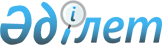 Об утверждении стандартов государственных услуг в сфере промышленной собственности
					
			Утративший силу
			
			
		
					Постановление Правительства Республики Казахстан от 13 февраля 2014 года № 92. Утратило силу постановлением Правительства Республики Казахстан от 7 сентября 2015 года № 751

      Сноска. Утратило силу постановлением Правительства РК от 07.09.2015 № 751 (вводится в действие со дня его первого официального опубликования).      В соответствии с подпунктом 3) статьи 6 Закона Республики Казахстан от 15 апреля 2013 года «О государственных услугах» Правительство Республики Казахстан ПОСТАНОВЛЯЕТ:



      1. Утвердить прилагаемые:



      1) стандарт государственной услуги «Государственная регистрация договоров уступки, связанных с использованием объектов промышленной собственности»;



      2) стандарт государственной услуги «Государственная регистрация лицензионных, сублицензионных договоров, договоров о платежах, связанных с использованием объектов промышленной собственности»;



      3) стандарт государственной услуги «Государственная регистрация и аттестация патентных поверенных»;



      4) стандарт государственной услуги «Выдача свидетельства на товарный знак»;



      5) стандарт государственной услуги «Выдача свидетельства на наименование места происхождения товара»;



      6) стандарт государственной услуги «Выдача патента на промышленный образец»;



      7) стандарт государственной услуги «Выдача патента на полезную модель»;



      8) стандарт государственной услуги «Выдача патента на изобретение»;



      9) стандарт государственной услуги «Выдача инновационного патента»;



      10) стандарт государственной услуги «Выдача патента на селекционное достижение».



      2. Настоящее постановление вводится в действие по истечении десяти календарных дней после дня его первого официального опубликования.      Премьер-Министр

      Республики Казахстан                       С. Ахметов

Утвержден           

постановлением Правительства

Республики Казахстан   

от 13 февраля 2014 года № 92 

Стандарт государственной услуги

«Государственная регистрация договоров уступки, связанных с

использованием объектов промышленной собственности» 

1. Общие положения

      1. Государственная услуга «Государственная регистрация договоров уступки, связанных с использованием объектов промышленной собственности» (далее – государственная услуга).



      2. Стандарт государственной услуги разработан Министерством юстиции Республики Казахстан (далее – Министерство).



      3. Государственная услуга оказывается Комитетом по правам интеллектуальной собственности Министерства (далее – услугодатель).

      Прием заявлений и выдача результатов оказания государственной услуги осуществляются через Республиканское государственное предприятие «Национальный институт интеллектуальной собственности» Комитета по правам интеллектуальной собственности Министерства (далее – экспертная организация). 

2. Порядок оказания государственной услуги

      4. Сроки оказания государственной услуги:

      1) с момента сдачи пакета документов услугодателю:

      в течение пятнадцати рабочих дней проводится предварительная экспертиза поступивших документов, в ходе которой проверяется наличие необходимых документов и соблюдение установленных к ним требований;

      в двадцатидневный срок проводится экспертиза по существу, в ходе которой проводится изучение материалов договора;

      при положительном результате экспертизы заключение об отсутствии оснований, препятствующих регистрации договора, в течение пяти рабочих дней направляется экспертной организацией услогодателю для принятия решения (в случае вынесения экспертной организацией заключения об отказе в регистрации договора, данное заключение направляется услугодателю в течение двух рабочих дней);

      в течение пяти рабочих дней с момента поступления заключения экспертной организации услогодателем принимается решение о регистрации или об отказе в регистрации договора.

      В случае нарушения требований к оформлению документов или наличия оснований, препятствующих регистрации договора, но которые могут быть устранены, услугополучателю направляется запрос с предложением в трехмесячный срок с даты его отправки представить отсутствующие или исправленные документы или внести необходимые изменения и дополнения. В этом случае сроки проведения экспертизы по существу исчисляются с даты представления отсутствующих или исправленных документов;

      2) максимально допустимое время ожидания для сдачи пакета документов – 10 (десять) минут;

      3) максимально допустимое время обслуживания – 10 (десять) минут.



      5. Форма оказания государственной услуги: бумажная.



      6. Результат оказания государственной услуги – государственная регистрация договора с проставленным штампом с датой регистрации и текущим номером договора, выдаваемого на бумажном носителе, либо мотивированный ответ в письменном виде об отказе в оказании государственной услуги в случаях и по основаниям, предусмотренным пунктом 10 настоящего стандарта государственной услуги.



      7. Государственная услуга оказывается на платной основе.

      Государственная пошлина оплачивается по месту совершения юридически значимых действий и (или) выдачи документов услугодателем, через банковские учреждения Республики Казахстан, которыми выдаются платежные документы, подтверждающие размер и дату оплаты, установленной статьей 539 Кодекса Республики Казахстан «О налогах и других обязательных платежах в бюджет (Налоговый Кодекс)», размере 150 процентов от месячного расчетного показателя, установленного законом о республиканском бюджете и действующего на дату уплаты государственной пошлины.

      Дополнительно за проведение экспертизы взимается плата, установленная в соответствии с законодательством в сфере государственной монополии. Стоимость и размеры установленных тарифов размещены на интерент-ресурсе экспертной организации www.kazpatent.kz.

      Банковские реквизиты, необходимые для оплаты государственной пошлины, указаны в приложении 1 к настоящему стандарту государственной услуги.



      8. График работы услугодателя: с понедельника по пятницу с 09-00 до 18-30 часов с перерывом на обед с 13.00 до 14.30 часов, кроме выходных и праздничных дней в соответствии с трудовым законодательством Республики Казахстан. Государственная услуга оказывается в порядке очереди, без предварительной записи и ускоренного обслуживания.



      9. Перечень документов, необходимых для оказания государственной услуги при обращении услугополучателя (либо его представителя по доверенности):

      1) заявление по форме согласно приложению 2 к настоящему стандарту государственной услуги;

      2) подлинники или нотариально удостоверенные копии договора уступки в четырех экземплярах, предметом, которого являются однородные объекты промышленной собственности, снабженные титульным листом. Каждый экземпляр договора прошивается, скрепляется бумажной пломбой, на которой делается запись о количестве прошнурованных и пронумерованных листов, проставляется оттиск печати и подписи уполномоченных на то лиц обеих сторон (в отношении договоров уступки патента – уполномоченных на то лиц обеих сторон либо услугополучателя);

      3) нотариально заверенная доверенность, в случае подачи заявления через патентного поверенного или иного представителя;

      4) документ, подтверждающий оплату государственной пошлины;

      5) для национальных услугополучателей (резиденты Республики Казахстан) решение органов управления владельца по вопросу заключения договора и предоставления полномочий по подписанию его руководителем предприятия.

      При сдаче услугополучателем всех необходимых документов услугодателю подтверждением принятия заявления на бумажном носителе является отметка на его копии о регистрации в канцелярии экспертной организации с указанием даты и времени приема пакета документов.



      10. Основаниями для отказа в оказании государственной услуги, установленные законами Республики Казахстан являются:

      1) прекращение действия охранного документа, в отношении которого заключается договор и отсутствует возможность их восстановления;

      2) непредставление в трехмесячный срок всех необходимых материалов и сведений по запросу экспертной организации;

      3) отсутствие у сторон необходимых прав на заключение договора уступки исключительных прав на товарный знак;

      4) если уступка исключительных прав на товарный знак может явиться причиной введения в заблуждение относительно товара или его изготовителя. 

3. Порядок обжалования решений, действий (бездействия)

услугодатя и (или) его должностных лиц по вопросам оказания

государственных услуг

      11. Обжалование решений, действий (бездействий) услугодателя и (или) его должностных лиц по вопросам оказания государственных услуг:

      жалоба подается на имя руководителя услугодателя по адресу, указанному в пункте 13 настоящего стандарта государственной услуги, либо на имя руководителя Министерства по адресу: 010000, город Астана, район Есиль, улица Орынбор, дом № 8, подъезд № 13, кабинет № 925, контактный телефон: (87172) 74-07-37.

      Жалоба подается в письменной форме по почте, либо нарочно через канцелярию услугодателя, или Министерства, в рабочие дни.

      Подтверждением принятия жалобы является регистрация (штамп, входящий номер и дата) в канцелярии услугодателя, или Министерства, с указанием фамилии и инициалов лица, принявшего жалобу, срока и места получения ответа на поданную жалобу. После регистрации жалоба направляется руководителю услугодателя, или Министерства, для определения ответственного исполнителя и принятия соответствующих мер.

      Жалоба услугополучателя, поступившая в адрес услугодателя, или Министерства, подлежит рассмотрению в течение пяти рабочих дней со дня ее регистрации. Мотивированный ответ о результатах рассмотрения жалобы направляется услугополучателю посредством почтовой связи либо выдается нарочно в канцелярии услугодателя, или Министерства.

      При обращении через портал информацию о порядке обжалования можно получить по телефону единого контакт-центра: 1414.

      При отправке жалобы через портал услугополучателю из «личного кабинета» доступна информация об обращении, которая обновляется в ходе обработки обращения услугодателем (отметки о доставке, регистрации, исполнении, ответ о рассмотрении или отказе в рассмотрении жалобы).

      В случае несогласия с результатами оказанной государственной услуги услугополучатель может обратиться с жалобой в уполномоченный орган по оценке и контролю за качеством оказания государственных услуг.

      Жалоба услугополучателя, поступившая в адрес уполномоченного органа по оценке и контролю за качеством оказания государственных услуг, рассматривается в течение пятнадцати рабочих дней со дня ее регистрации.



      12. В случаях несогласия с результатами оказанной государственной услуги, услугополучатель имеет право обратиться в суд в установленном законодательством Республики Казахстан порядке. 

4. Иные требования с учетом особенностей оказания

государственной услуги

      13. Адреса мест оказания государственной услуги размещены на интернет-ресурсе услугодателя – www.intellkaz.kz, раздел «Государственные услуги».



      14. Услугополучатель имеет возможность получения информации о порядке и статусе оказания государственной услуги в режиме удаленного доступа посредством единого контакт-центра по вопросам оказания государственных услуг, а также путем обращения по телефону к услугодателю.



      15. Контактные телефоны справочных служб по вопросам оказания государственной услуги: 8 (7172) 74 07 54, 74 09 69. Единый контакт-центр по вопросам оказания государственных услуг: 1414.

Приложение 1             

к стандарту государственной услуги

«Государственная регистрация   

договоров уступки, связанных с  

использованием объектов     

промышленной собственности»     

Банковские реквизиты, необходимые для

оплаты государственной пошлиныБенефициар – Налоговое управление по Есильскому району Налогового Департамента по г. Астана НК МФ РК

БИН – 081240013779

ИИК – KZ24070105KSN0000000

БИК – KKMFKZ 2 A

Банк Бенефициара – ГУ «Комитет казначейства Министерства финансов РК» КБЕ-11

Код бюджетной классификации (КБК) – 108118

Код назначения платежа — 979 для физических лиц

Код назначения платежа — 911 для юридических лиц 

Банковские реквизиты, необходимые для

оплаты услуг экспертной организации

Приложение 2             

к стандарту государственной услуги

«Государственная регистрация   

договоров уступки, связанных с  

использованием объектов     

промышленной собственности»    РГП «Национальный институт  

интеллектуальной собственности» 

Комитета по правам интеллектуальной

собственности Министерства    

юстиции Республики Казахстан   

                            Заявление

            о регистрации договора уступки на объекты

                    промышленной собственности      1. Прошу зарегистрировать договор уступки охранного документа

(охранных документов), указанного (указанных) в настоящем заявлении.

      2. Наименование (наименования) и номер (номера) охранного

документа (охранных документов):

_____________________________________________________________________

_____________________________________________________________________

_____________________________________________________________________

      3. Владелец (Владельцы):

_____________________________________________________________________

(Ф.И.О.(при наличии) физического или наименование юридического лица)

      Адреса (включая почтовый индекс и название страны) и телефоны:

_____________________________________________________________________

_____________________________________________________________________

                 Указать, если владельцев несколько

      4. Правопреемник (Правопреемники):

_____________________________________________________________________

_____________________________________________________________________

(Ф.И.О.(при наличии) физического или наименование юридического лица)

      Адреса (включая почтовый индекс, название страны) и телефоны:

_____________________________________________________________________

              Указать, если правопреемников несколько

      5. Патентный поверенный или иной представитель заявителя:

_____________________________________________________________________      6. Адреса (включая почтовый индекс, название страны) и телефоны:

_____________________________________________________________________

_____________________________________________________________________

      7. Адреса для переписки:

_____________________________________________________________________

      8. Приложения:

      Регистрируемый договор на __ листах (с приложениями №№ __ на ____ листах) в _____ экземплярах;

      Доверенность, подтверждающая полномочия патентного поверенного

или другого полномочного представителя;

      Документ, подтверждающий оплату государственной пошлины.

      Другой документ (указать):

_____________________________________________________________________

      Заявитель ________________________________________________ М.П.

                    (Должность, Ф.И.О.(при наличии) и подпись)

      Дата «___» ______ 20 ___ год.

Утвержден           

постановлением Правительства

Республики Казахстан   

от 13 февраля 2014 года № 92 

Стандарт государственной услуги

«Государственная регистрация лицензионных, сублицензионных

договоров, договоров о платежах, связанных с использованием

объектов промышленной собственности» 

1. Общие положения

      1. Государственная услуга «Государственная регистрация лицензионных, сублицензионных договоров, договоров о платежах, связанных с использованием объектов промышленной собственности» (далее – государственная услуга).



      2. Стандарт государственной услуги разработан Министерством юстиции Республики Казахстан (далее – Министерство).



      3. Государственная услуга оказывается Комитетом по правам интеллектуальной собственности Министерства (далее – услугодатель).

      Прием заявлений и выдача результатов оказания государственной услуги осуществляются через Республиканское государственное предприятие «Национальный институт интеллектуальной собственности» Комитета по правам интеллектуальной собственности Министерства (далее – экспертная организация). 

2. Порядок оказания государственной услуги

      4. Срок оказания государственной услуги:

      1) с момента сдачи пакета документов услугодателю:

      в течение пятнадцати рабочих дней проводится предварительная экспертиза поступивших документов, в ходе которой проверяется наличие необходимых документов и соблюдение установленных к ним требований;

      в двадцатидневный срок проводится экспертиза по существу, в ходе которой проводится изучение материалов договора;

      при положительном результате экспертизы заключение об отсутствии оснований, препятствующих регистрации договора, в течение пяти рабочих дней направляется экспертной организацией услугополучателю для принятия решения (в случае вынесения экспертной организацией заключения об отказе в регистрации договора, данное заключение направляется услугополучателю в течение двух рабочих дней);

      в течение пяти рабочих дней с момента поступления заключения экспертной организации услугополучателем принимается решение о регистрации или об отказе в регистрации договора.

      В случае нарушения требований к оформлению документов или наличия оснований, препятствующих регистрации договора, но которые могут быть устранены, услугополучателю направляется запрос с предложением в трехмесячный срок с даты его отправки представить отсутствующие или исправленные документы или внести необходимые изменения и дополнения. В этом случае сроки проведения экспертизы по существу исчисляются с даты представления отсутствующих или исправленных документов.

      2) максимально допустимое время ожидания для сдачи пакета документов – 10 (десять) минут;

      3) максимально допустимое время обслуживания – 10 (десять) минут.



      5. Форма оказания государственной услуги: бумажная.



      6. Результат оказания государственной услуги – государственная регистрация договора с проставленным штампом с датой регистрации и текущим номером договора, выдаваемого на бумажном носителе, либо мотивированный ответ в письменном виде об отказе в оказании государственной услуги в случаях и по основаниям, предусмотренным пунктом 10 настоящего стандарта государственной услуги.



      7. Государственная услуга оказывается на платной основе.

      Государственная пошлина оплачивается по месту совершения юридически значимых действий и (или) выдачи документов услугодателем, через банковские учреждения Республики Казахстан, которыми выдаются платежные документы, подтверждающие размер и дату оплаты, установленной статьей 539 Кодекса Республики Казахстан «О налогах и других обязательных платежах в бюджет (Налоговый Кодекс)», размере 150 процентов от месячного расчетного показателя, установленного законом о республиканском бюджете и действующего на дату уплаты государственной пошлины.

      Дополнительно за проведение экспертизы взимается плата, установленная в соответствии с законодательством в сфере государственной монополии. Стоимость и размеры установленных тарифов размещены на интерент-ресурсе экспертной организации www.kazpatent.kz.

      Банковские реквизиты, необходимые для оплаты государственной пошлины, указаны в приложении 1 к настоящему стандарту государственной услуги.



      8. График работы услугодателя: с понедельника по пятницу с 09-00 до 18-30 часов с перерывом на обед с 13.00 до 14.30 часов, кроме выходных и праздничных дней в соответствии с трудовым законодательством Республики Казахстан. Государственная услуга оказывается в порядке очереди, без предварительной записи и ускоренного обслуживания.



      9. Перечень документов, необходимых для оказания государственной услуги при обращении услугополучателя (либо его представителя по доверенности) услугодателю:

      1) заявление по форме согласно приложению 2 к настоящему стандарту государственной услуги;

      2) подлинники или нотариально засвидетельствованные копии лицензионного, сублицензионного договора, договора о платежах в четырех экземплярах, предметом которого являются однородные объекты промышленной собственности, снабженные титульным листом. Каждый экземпляр договора прошивается, скрепляется бумажной пломбой, на которой делается запись о количестве прошнурованных и пронумерованных листов, проставляется оттиск печати и подписи уполномоченных на то лиц обеих сторон;

      3) нотариально заверенная доверенность, в случае подачи заявления через патентного поверенного или иного представителя;

      4) документы, подтверждающие оплату государственной пошлины и оплату проведения экспертизы;

      5) для национальных услугополучателей (резиденты Республики Казахстан) решение органов управления лицензиара (сублицензиара) по вопросу заключения договора и предоставления полномочий по подписанию его руководителем предприятия в случае подачи заявления от имени юридического лица.

      При сдаче услугополучателем всех необходимых документов услугодателю подтверждением принятия заявления на бумажном носителе является отметка на его копии о регистрации в канцелярии экспертной организации с указанием даты и времени приема пакета документов.



      10. Основаниями для отказа в оказании государственной услуги, установленные законами Республики Казахстан являются:

      1) прекращение действия охранного документа, в отношении которого заключается договор и отсутствует возможность их восстановления;

      2) непредставление в трехмесячный срок всех необходимых материалов и сведений по запросу экспертной организации;

      3) отсутствие у сторон необходимых прав на заключение договора;

      4) отсутствие в лицензионном договоре, разрешающем лицензиату использование товарного знака, полномочий лицензиата на регистрацию сублицензионного договора и отсутствие лицензионного договора, зарегистрированного в уполномоченном органе. 

3. Порядок обжалования решений, действий (бездействия)

услугодателя и (или) его должностных лиц по вопросам оказания

государственных услуг

      11. Обжалование решений, действий (бездействий) услугодателя и (или) его должностных лиц по вопросам оказания государственных услуг:

      жалоба подается на имя руководителя услугодателя по адресу, указанному в пункте 13 настоящего стандарта государственной услуги, либо на имя руководителя Министерства по адресу: 010000, город Астана, район Есиль, улица Орынбор, дом № 8, подъезд № 13, кабинет № 925, контактный телефон: (87172) 74-07-37.

      Жалоба подается в письменной форме по почте, либо нарочно через канцелярию услугодателя, или Министерства, в рабочие дни.

      Подтверждением принятия жалобы является регистрация (штамп, входящий номер и дата) в канцелярии услугодателя, или Министерства, с указанием фамилии и инициалов лица, принявшего жалобу, срока и места получения ответа на поданную жалобу. После регистрации жалоба направляется руководителю услугодателя, или Министерства, для определения ответственного исполнителя и принятия соответствующих мер.

      Жалоба услугополучателя, поступившая в адрес услугодателя, или Министерства, подлежит рассмотрению в течение пяти рабочих дней со дня ее регистрации. Мотивированный ответ о результатах рассмотрения жалобы направляется услугополучателю посредством почтовой связи либо выдается нарочно в канцелярии услугодателя, или Министерства.

      При обращении через портал информацию о порядке обжалования можно получить по телефону единого контакт-центра: 1414.

      При отправке жалобы через портал услугополучателю из «личного кабинета» доступна информация об обращении, которая обновляется в ходе обработки обращения услугодателем (отметки о доставке, регистрации, исполнении, ответ о рассмотрении или отказе в рассмотрении жалобы).

      В случае несогласия с результатами оказанной государственной услуги услугополучатель может обратиться с жалобой в уполномоченный орган по оценке и контролю за качеством оказания государственных услуг.

      Жалоба услугополучателя, поступившая в адрес уполномоченного органа по оценке и контролю за качеством оказания государственных услуг, рассматривается в течение пятнадцати рабочих дней со дня ее регистрации.



      12. В случаях несогласия с результатами оказанной государственной услуги, услугополучатель имеет право обратиться в суд в установленном законодательством Республики Казахстан порядке. 

4. Иные требования с учетом особенностей оказания

государственной услуги

      13. Адреса мест оказания государственной услуги размещены на интернет-ресурсе услугодателя – www.intellkaz.kz, раздел «Государственные услуги».

      14. Услугополучатель имеет возможность получения информации о порядке и статусе оказания государственной услуги в режиме удаленного доступа посредством единого контакт-центра по вопросам оказания государственных услуг, а также путем обращения по телефону к услугодателю.

      15. Контактные телефоны справочных служб по вопросам оказания государственной услуги: 8 (7172) 74 07 54, 74 09 69. Единый контакт-центр по вопросам оказания государственных услуг: 1414.

Приложение 1           

к стандарту государственной услуги

«Государственная регистрация  

лицензионных, сублицензионных  

договоров, договоров о платежах,

связанных с использованием   

объектов промышленной      

собственности»           Банковские реквизиты, необходимые для



оплаты государственной пошлиныБенефициар – Налоговое управление по Есильскому району Налогового Департамента по г. Астана НК МФ РК

БИН – 081240013779

ИИК – KZ24070105KSN0000000

БИК – KKMFKZ 2 A

Банк Бенефициара – ГУ «Комитет казначейства Министерства финансов РК» КБЕ-11

Код бюджетной классификации (КБК) – 108118

Код назначения платежа — 979 для физических лиц

Код назначения платежа — 911 для юридических лиц 

Банковские реквизиты, необходимые для

оплаты услуг экспертной организации

Приложение 2           

к стандарту государственной услуги

«Государственная регистрация  

лицензионных, сублицензионных  

договоров, договоров о платежах,

связанных с использованием   

объектов промышленной      

собственности»          РГП «Национальный институт    

интеллектуальной собственности»  

Комитета по правам интеллектуальной

собственности Министерства     

юстиции Республики Казахстан    

                            Заявление

      о регистрации лицензионного или сублицензионного договора      1. Прошу зарегистрировать лицензионный (сублицензионный) договор в отношении охранного документа (охранных документов), указанного (указанных) в настоящем заявлении.

      2. Наименование (наименования) и номер (номера) охранного документа (охранных документов): ____________________________________

      3. Лицензиар (Сублицензиар): __________________________________

Ф.И.О (при наличии) физического или наименование юридического лица

      Адреса (включая почтовый индекс, название страны) и телефоны

_____________________________________________________________________

_____________________________________________________________________

               Указать, если лицензиаров несколько

      4. Лицензиат (Сублицензиат):___________________________________

      Ф.И.О (при наличии) физического или наименование юридического лица

      Адреса (включая почтовый индекс и название страны) и телефоны

_____________________________________________________________________

             Указать, если лицензиатов несколько

      5. Патентный поверенный или иной представитель заявителя: _____

      Адреса (включая почтовый индекс, название страны) и телефоны

_____________________________________________________________________

      6. Вид лицензии:_______________________________________________

_____________________________________________________________________

      7. Объем передаваемых прав, с учетом видов использования,

предусмотренных лицензионным договором: _____________________________

_____________________________________________________________________

      8. Адреса для переписки: ______________________________________

_____________________________________________________________________

      9. Приложения:      Регистрируемый договор на __ листах (с приложениями №№ __ на ____ листах) в _____ экземплярах;

      Доверенность, подтверждающая полномочия патентного поверенного

или другого полномочного представителя;

      Документ, подтверждающий оплату государственной пошлины;Листы для продолжения;      Другой документ (указать) _____________________________________

_____________________________________________________________________      Заявитель     _______________________________________ М.П.

                    Должность, Ф.И.О (при наличии) и подпись      Дата «___» ______ 20 ___ год.

Утвержден           

постановлением Правительства

Республики Казахстан   

от 13 февраля 2014 года № 92 

Стандарт государственной услуги

«Государственная регистрация и аттестация патентных поверенных» 

1. Общие положения

      1. Государственная услуга «Государственная регистрация и аттестация патентных поверенных» (далее – государственная услуга).



      2. Стандарт государственной услуги разработан Министерством юстиции Республики Казахстан (далее – Министерство).



      3. Государственная услуга оказывается Комитетом по правам интеллектуальной собственности Министерства (далее – услугодатель), в том числе через веб-портал «электронного правительства» www.e.gov.kz и «Е-лицензирование»: www.elicense.kz (далее – портал). 

2. Порядок оказания государственной услуги

      4. Сроки оказания государственной услуги:

      1) с момента сдачи пакета документов услугодателю:

      аттестационный экзамен проводится в течение 30 (тридцати) рабочих дней;

      выдача свидетельства о регистрации патентного поверенного (далее – свидетельство) в течение 5 (пяти) рабочих дней со дня поступления заявления;

      2) максимально допустимое время ожидания для сдачи пакета документов – 10 (десять) минут;

      3) максимально допустимое время обслуживания – 10 (десять) минут;

      при обращении через портал:

      аттестационный экзамен проводится в течение 30 (тридцати) рабочих дней;

      выдача свидетельства в течение 3 (трех) рабочих дней со дня поступления заявления.



      5. Форма оказания государственной услуги – электронная (частично автоматизированная) и (или) бумажная.



      6. Результат оказания государственной услуги – положительное решение по итогам сдачи аттестационного экзамена и выдача свидетельства о регистрации патентного поверенного, выдаваемый на бумажном носителе либо мотивированный ответ об отказе в оказании государственной услуги в случаях и по основаниям, предусмотренным пунктом 10 настоящего стандарта государственной услуги.

      При обращении через портал – уведомление о месте и сроках прохождения аттестации патентных поверенных и выдача свидетельства о регистрации патентного поверенного направляется услугополучателю в «личный кабинет» в форме электронного документа, удостоверенного электронной цифровой подписью уполномоченного лица услугодателя в «личном кабинете» услугополучателя, либо мотивированный ответ об отказе в оказании государственной услуги в случаях и по основаниям, предусмотренным пунктом 10 настоящего стандарта государственной услуги.



      7. Государственная услуга оказывается на платной основе.

      Государственная пошлина оплачивается по месту совершения юридически значимых действий и (или) выдачи документов услугодателем, через банковские учреждения Республики Казахстан, которыми выдаются платежные документы, подтверждающие размер и дату оплаты, установленной статьей 539 Кодекса Республики Казахстан «О налогах и других обязательных платежах в бюджет (Налоговый Кодекс)»:

      за аттестацию кандидатов в патентные поверенные – 1 500 (одна тысяча пятьсот) процентов месячного расчетного показателя;

      за выдачу свидетельства на бумажном носителе – 100 (сто) процентов месячного расчетного показателя, установленного законом о республиканском бюджете и действующего на дату уплаты государственной пошлины, за исключением случаев получения свидетельства через портал.

      Государственная пошлина оплачивается через банковские учреждения, которыми выдается платежный документ, подтверждающий размер и дату оплаты.

      При подаче электронного запроса на получение государственной услуги через портал оплаты осуществляется через платежный шлюз электронного правительства (далее – ПШЭП).

      Банковские реквизиты, необходимые для оплаты государственной пошлины, указаны в приложении к настоящему стандарту государственной услуги.



      8. График работы:

      1) услугодателя – с понедельника по пятницу включительно с 9-00 до 18-30 часов с перерывом на обед с 13-00 до 14-30 часов, кроме выходных и праздничных дней согласно трудовому законодательству Республики Казахстан. Государственная услуга оказывается в порядке очереди, без предварительной записи и ускоренного обслуживания;

      2) портала – круглосуточно (за исключением технических перерывов в связи с проведением ремонтных работ).



      9. Перечень документов, необходимых для оказания государственной услуги при обращении услугополучателя (либо его представителя по доверенности):

      к услугодателю:

      для прохождения аттестации патентных поверенных:

      1) заявление о допуске к аттестации на государственном или русском языках;

      2) личный листок с фотографией;

      3) копия диплома о высшем образовании;

      4) копия трудовой книжки или трудового договора либо выписки из приказов о приеме и увольнении, подтверждающих стаж работы в области интеллектуальной собственности;

      5) удостоверение личности или паспорта гражданина Республики Казахстан (для идентификации личности);

      6) документ, подтверждающий уплату государственной пошлины за аттестацию патентных поверенных.

      При представлении документов лично услугополучателем или по доверенности его уполномоченным представителем оригиналы документов после сверки возвращаются.

      Документы, указанные в подпунктах 3) и 4) настоящей части, сверяются с их оригиналами, представляемых услугополучателем при явке на аттестационный экзамен;

      для получения свидетельства в случае положительного прохождения аттестационного экзамена:

      1) заявление на получение свидетельства, заполняемое в произвольной форме;

      2) положительное решение по итогам сдачи аттестационного экзамена;

      3) документ, подтверждающий уплату государственной пошлины за выдачу свидетельства;

      на портал:

      для прохождения аттестации патентных поверенных:

      1) запрос в форме электронного документа удостоверяющего электронной цифровой подписью услугополучателя;

      2) электронная копия личного листка с фотографией;

      3) электронная копия диплома о высшем образовании;

      4) электронная копия трудовой книжки или трудового договора либо выписки из приказов о приеме и увольнении, подтверждающих стаж работы в области интеллектуальной собственности;

      5) информация об оплате государственной пошлины за аттестацию патентных поверенных осуществляется через ПШЭП, либо квитанция в форме электронного документа;

      для получения свидетельства в случае положительного прохождения аттестационного экзамена:

      1) запрос в форме электронного документа удостоверяющего ЭЦП услугополучателя, на получение свидетельства, заполняемое в произвольной форме;

      2) электронная копия положительное решение по итогам сдачи аттестационного экзамена.

      Сведения о документах, удостоверяющих личность, услугодатель получает из соответствующих государственных информационных систем посредством портала или через информационную систему мониторинга оказания государственных услуг в форме электронных документов, удостоверенных ЭЦП уполномоченных лиц.

      Услугополучатель дает письменное согласие услугодателю на использование сведений, составляющих охраняемую законом тайну, содержащихся в информационных системах, при оказании государственных услуг, если иное не предусмотрено законами Республики Казахстан.

      Истребование от услугополучателей документов, которые могут быть получены из информационных систем, не допускается.

      При сдаче услугополучателем всех необходимых документов:

      услугодателю (нарочно либо посредством почтовой связи) - подтверждением принятия заявления на бумажном носителе является отметка на его копии о регистрации в канцелярии услугодателя с указанием даты и времени приема пакета документов;

      через портал – в «личном кабинете» услугополучателя отображается статус о принятии запроса для оказания государственной услуги с указанием даты получения результата государственной услуги.



      10. Основаниями для отказа в оказании государственной услуги, установленные законами Республики Казахстан являются:

      1) если услугополучателю в соответствии с законами Республики Казахстан запрещается заниматься предпринимательской деятельностью;

      2) если услугополучатель является сотрудником уполномоченного органа в сфере интеллектуальной собственности и его подведомственных организациях, а также его близким родственником, супругом (супругой);

      3) в случае исключения услугополучателя из реестра патентных поверенных в соответствии с действующим законодательством в сфере интеллектуальной собственности;

      4) в случае наличия непогашенной или неснятой в установленном законом порядке судимости за совершение преступления. 

3. Порядок обжалования решений, действий (бездействия)

услугодателя и (или) его должностных лиц по вопросам оказания

государственных услуг

      11. Обжалование решений, действий (бездействий) услугодателя и (или) его должностных лиц по вопросам оказания государственных услуг:

      жалоба подается на имя руководителя услугодателя по адресу, указанному в пункте 13 настоящего стандарта государственной услуги, либо на имя руководителя Министерства по адресу: 010000, город Астана, район Есиль, улица Орынбор, дом № 8, подъезд № 13, кабинет № 925, контактный телефон: (87172) 74-07-37.

      Жалоба подается в письменной форме по почте, либо нарочно через канцелярию услугодателя, или Министерства, в рабочие дни.

      Подтверждением принятия жалобы является регистрация (штамп, входящий номер и дата) в канцелярии услугодателя, или Министерства, с указанием фамилии и инициалов лица, принявшего жалобу, срока и места получения ответа на поданную жалобу. После регистрации жалоба направляется руководителю услугодателя, или Министерства, для определения ответственного исполнителя и принятия соответствующих мер.

      Жалоба услугополучателя, поступившая в адрес услугодателя, или Министерства, подлежит рассмотрению в течение пяти рабочих дней со дня ее регистрации. Мотивированный ответ о результатах рассмотрения жалобы направляется услугополучателю посредством почтовой связи либо выдается нарочно в канцелярии услугодателя, или Министерства.

      При обращении через портал информацию о порядке обжалования можно получить по телефону единого контакт-центра: 1414.

      При отправке жалобы через портал услугополучателю из «личного кабинета» доступна информация об обращении, которая обновляется в ходе обработки обращения услугодателем (отметки о доставке, регистрации, исполнении, ответ о рассмотрении или отказе в рассмотрении жалобы).

      В случае несогласия с результатами оказанной государственной услуги услугополучатель может обратиться с жалобой в уполномоченный орган по оценке и контролю за качеством оказания государственных услуг.

      Жалоба услугополучателя, поступившая в адрес уполномоченного органа по оценке и контролю за качеством оказания государственных услуг, рассматривается в течение пятнадцати рабочих дней со дня ее регистрации.



      12. В случаях несогласия с результатами оказанной государственной услуги, услугополучатель имеет право обратиться в суд в установленном законодательством Республики Казахстан порядке. 

4. Иные требования с учетом особенностей оказания

государственной услуги, в том числе оказываемой в электронной

форме

      13. Адреса мест оказания государственной услуги размещены на интернет-ресурсе услугодателя – www.intellkaz.kz, раздел «Государственные услуги».



      14. Услугополучатель имеет возможность получения государственной услуги в электронной форме через портал при условии наличия ЭЦП.



      15. Услугополучатель имеет возможность получения информации о порядке и статусе оказания государственной услуги в режиме удаленного доступа посредством «личного кабинета» портала, а также единого контакт-центра по вопросам оказания государственных услуг.



      16. Контактные телефоны справочных служб по вопросам оказания государственной услуги: 8 (7172) 74 07 54, 74 09 69. Единый контакт-центр по вопросам оказания государственных услуг: 1414.

Приложение              

к стандарту государственной услуги

«Государственная регистрация и  

аттестация патентных поверенных»   

Банковские реквизиты, необходимые для

оплаты государственной пошлиныБенефициар – ГУ Налоговое управление по Есильскому району Налогового департамента по г. Астана НК МФ РК

БИН – 081240013779

ИИК – KZ24070105KSN0000000

БИК – KKMFKZ2A

Банк Бенефициара – ГУ «Комитет казначейства Министерства финансов Республики Казахстан», г. Астана

КБЕ-11

Код бюджетной классификации (КБК) – 108118

Утвержден           

постановлением Правительства

Республики Казахстан   

от 13 февраля 2014 года № 92 

Стандарт государственной услуги

«Выдача свидетельства на товарный знак» 

1. Общие положения

      1. Государственная услуга «Выдача свидетельства на товарный знак» (далее – государственная услуга).



      2. Стандарт государственной услуги разработан Министерством юстиции Республики Казахстан (далее – Министерство).



      3. Государственная услуга оказывается Комитетом по правам интеллектуальной собственности Министерства (далее – услугодатель).

      Прием заявлений и выдача результатов оказания государственной услуги осуществляются через Республиканское государственное предприятие «Национальный институт интеллектуальной собственности» Комитета по правам интеллектуальной собственности Министерства (далее – экспертная организация), в том числе через веб-портал «электронного правительства» www.e.gov.kz (далее – портал). 

2. Порядок оказания государственной услуги

      4. Срок оказания государственной услуги:

      1) с момента сдачи пакета документов услугодателю, а также при обращении на портал при условии своевременного предоставления документов, запрашиваемых в процессе проведения экспертизы и подготовки свидетельства на товарный знак, в том числе документов, подтверждающих оплату (без учета сроков продления ответа на запрос, восстановления пропущенных сроков услугополучателем, регистрации договора уступки или лицензионного договора) – в течение 12 (двенадцати) месяцев;

      2) максимально допустимое время ожидания для сдачи пакета документов – 10 (десяти) минут;

      3) максимально допустимое время обслуживания – 10 (десяти) минут.



      5. Форма оказания государственной услуги: электронная (частично автоматизированная) и (или) бумажная.



      6. Результат оказания государственной услуги – свидетельство на товарный знак, зарегистрированного в Государственном реестре товарных знаков выдаваемый на бумажном носителе либо мотивированный ответ об отказе в оказании государственной услуги в случаях и по основаниям, предусмотренным пунктом 10 настоящего стандарта государственной услуги.

      При обращении через портал – уведомление в форме электронного документа удостоверенного электронной цифровой подписью уполномоченного лица услугодателя в «личном кабинете» услугополучателя о готовности результата оказания государственной услуги и направлении свидетельства на товарный знак посредством почтовой или курьерской связи, либо выдача мотивированного ответа на бумажном или электронном виде об отказе в оказании государственной услуги в случаях и по основаниям, предусмотренным пунктом 10 настоящего стандарта государственной услуги.



      7. Государственная услуга оказывается на платной основе.

      Государственная пошлина оплачивается по месту совершения юридически значимых действий и (или) выдачи документов услугодателем, через банковские учреждения Республики Казахстан, которыми выдаются платежные документы, подтверждающие размер и дату оплаты, установленной статьей 539 Кодекса Республики Казахстан «О налогах и других обязательных платежах в бюджет (Налоговый Кодекс)», размере 100 процентов от месячного расчетного показателя, установленного законом о республиканском бюджете и действующего на дату уплаты государственной пошлины.

      Дополнительно за проведение экспертизы взимается плата, установленная в соответствии с законодательством в сфере государственной монополии. Стоимость и размеры установленных тарифов размещены на интерент-ресурсе экспертной организации www.kazpatent.kz.

      В случае подачи электронной заявки на получение государственной услуги через портал, оплата может осуществляться через платежный шлюз «электронного правительства» (далее – ПШЭП) или через банки второго уровня.

      Банковские реквизиты, необходимые для оплаты государственной пошлины, указаны в приложении 1 к настоящему стандарту государственной услуги.



      8. График работы:

      1) услугодателя – с понедельника по пятницу включительно с 09-00 до 18-30 часов с перерывом на обед с 13.00 до 14.30 часов, кроме выходных и праздничных дней согласно трудовому законодательству Республики Казахстан. Государственная услуга оказывается в порядке очереди, без предварительной записи и ускоренного обслуживания;

      2) портала – круглосуточно (за исключением технических перерывов в связи проведением ремонтных работ).



      9. Перечень документов, необходимых для оказания государственной услуги при обращении услугополучателя (либо его представителя по доверенности):

      к услугодателю:

      1) заявление установленной формы, согласно приложению 2 к настоящему стандарту государственной услуги;

      2) нотариально заверенная доверенность, в случае подачи заявления через патентного поверенного или иного представителя;

      3) документы, подтверждающие соответствующую оплату в установленном размере;

      4) устав коллективного товарного знака (в случае подачи заявки на коллективный товарный знак), включающий наименование организации, уполномоченный зарегистрировать коллективный товарный знак на свое имя, цель регистрации этого знака, перечень субъектов, имеющих право на пользование этим знаком, перечень и единые качества или иные характеристики товаров и услуг, которые будут обозначаться коллективным товарным знаком, условия его использования, порядок контроля за его использованием, ответственность за нарушение положений устава коллективного товарного знака;

      5) документ, подтверждающий правомерность испрашивания выставочного приоритета с указанием международного статуса выставки, времени и места ее проведения, объекта экспонирования с заявляемым в качестве товарного знака обозначением (документ заявляется администрацией или организационным комитетом выставки и должен подтверждать международный статус выставки);

      на портал:

      1) заявление установленной формы удостоверенной электронной цифровой подписью услугополучателя, согласно приложению 2 к настоящему стандарту государственной услуги;

      2) нотариально заверенная доверенность, в случае подачи заявления через патентного поверенного или иного представителя в форме электронной копии документа;

      3) информация, подтверждающая соответствующую оплату в установленном размере через ПШЭП, в случае оплаты через банки второго уровня квитанция на бумажном носителе прикрепляется к заявке в виде электронной копии документа;

      4) устав коллективного товарного знака (в случае подачи заявки на коллективный товарный знак), включающий наименование организации, уполномоченный зарегистрировать коллективный товарный знак на свое имя, цель регистрации этого знака, перечень субъектов, имеющих право на пользование этим знаком, перечень и единые качества или иные характеристики товаров и услуг, которые будут обозначаться коллективным товарным знаком, условия его использования, порядок контроля за его использованием, ответственность за нарушение положений устава коллективного товарного знака прикрепляется к заявке в форме электронной копии документа;

      5) документ, подтверждающий правомерность испрашивания выставочного приоритета с указанием международного статуса выставки, времени и места ее проведения, объекта экспонирования с заявляемым в качестве товарного знака обозначением (документ заявляется администрацией или оргкомитетом выставки и должен подтверждать международный статус выставки) – прикрепляется к заявке в форме электронной копии документа.

      Сведения документов о государственной регистрации юридического лица, о государственной регистрации индивидуального предпринимателя услугодатель получает из соответствующих государственных информационных систем посредством Портала или через информационную систему мониторинга оказания государственных услуг в форме электронных документов, удостоверенных электронной цифровой подписью соответствующих уполномоченных лиц.

      Услугополучатель дает письменное согласие услугодателю на использование сведений, составляющих охраняемую законом тайну, содержащихся в информационных системах, при оказании государственных услуг, если иное не предусмотрено Законами Республики Казахстан.

      Истребование от услугополучателей документов, которые могут быть получены из информационных систем, не допускается.

      При сдаче услугополучателем всех необходимых документов:

      услугодателю (нарочно либо посредством почтовой связи) – подтверждением принятия заявления на бумажном носителе является отметка на его копии о регистрации в канцелярии экспертной организации с указанием даты и времени приема пакета документов;

      через портал – в «личном кабинете» услугополучателя отображается статус о принятии запроса для оказания государственной услуги.



      10. Основаниями для отказа в оказании государственной услуги, установленные законами Республики Казахстан являются:

      1) если заявленные товарные знаки состоят исключительно из обозначений, не обладающих различительной способностью;

      вошедших во всеобщее употребление для обозначения товаров определенного вида;

      являются общепринятыми символами и терминами;

      указывают на вид, качество, количество, свойство, назначение, ценность товаров, а также на место и время их производства или сбыта;

      имеют прямую описательную и (или) ассоциативную связь с товарами или услугами, для обозначения которых они используются;

      2) если заявленные товарные знаки воспроизводят государственные гербы, флаги и эмблемы, сокращенные или полные наименования международных организаций и их гербы, флаги и эмблемы, официальные контрольные, гарантийные и пробирные клейма, печати, олимпийскую символику, награды и другие знаки отличия, а также обозначения, сходные с ними до степени смешения;

      3) если заявленные товарные знаки являются ложными или способными ввести в заблуждение относительно товара или его изготовителя, в том числе наименований географических объектов, способных ввести в заблуждение относительно места производства товара;

      4) если заявленные товарные знаки формально указывают на истинное место производства товара, но дающих ошибочное представление о том, что товар происходит с другой территории;

      5) если заявленные товарные знаки представляют собой или содержат наименования географических объектов, идентифицирующие минеральные воды, вина или крепкие спиртные напитки, для обозначения таких товаров, не происходящих из данного места, а также, если используется перевод или обозначение сопровождается такими выражениями как "вида", "типа", "в стиле" или другими подобными;

      6) если заявленные товарные знаки противоречат по своему содержанию общественным интересам, принципам гуманности и морали;

      7) если заявленные товарные знаки тождественные или сходные до степени их смешения;

      с товарными знаками, зарегистрированными в Республике Казахстан с более ранним приоритетом на имя другого лица в отношении однородных товаров и услуг;

      с признанными в установленном порядке общеизвестными в Республике Казахстан товарными знаками в отношении любых видов товаров и услуг;

      с обозначениями, заявленными на регистрацию с более ранним приоритетом на имя другого лица в отношении однородных товаров и услуг (кроме отозванных);

      с наименованиями мест происхождения товаров, охраняемыми в Республике Казахстан в отношении любых товаров, кроме случаев, когда они могут быть включены в качестве неохраняемого элемента товарного знака, регистрируемого на имя владельца права пользования данным наименованием места происхождения товара, если регистрация товарного знака осуществляется в отношении тех же товаров, для индивидуализации которых зарегистрировано наименование места происхождения товара;

      8) если заявленные товарные знаки воспроизводят промышленные образцы, охраняемые в Республике Казахстан, на имя других лиц при условии их более раннего приоритета;

      9) если заявленные товарные знаки содержат названия известных в Республике Казахстан на дату подачи заявки произведений литературы, науки и искусства, известные произведения искусства и их фрагменты в нарушение авторских прав;

      10) если заявленные товарные знаки содержат фамилии, имена, псевдонимы и производные от них, портреты и факсимиле в нарушение личных неимущественных прав этих лиц, их наследников или правопреемников, а также, если эти обозначения являются достоянием истории и культуры Республики Казахстан – без разрешения соответствующего компетентного органа. 

3. Порядок обжалования решений, действий (бездействия)

услугодателя и (или) его должностных лиц по вопросам оказания

государственных услуг

      11. Обжалование решений, действий (бездействий) услугодателя и (или) его должностных лиц по вопросам оказания государственных услуг:

      жалоба подается на имя руководителя услугодателя по адресу, указанному в пункте 13 настоящего стандарта государственной услуги, либо на имя руководителя Министерства по адресу: 010000, город Астана, район Есиль, улица Орынбор, дом № 8, подъезд № 13, кабинет № 925, контактный телефон: (87172) 74-07-37.

      Жалоба подается в письменной форме по почте, либо нарочно через канцелярию услугодателя, или Министерства, в рабочие дни.

      Подтверждением принятия жалобы является регистрация (штамп, входящий номер и дата) в канцелярии услугодателя, или Министерства, с указанием фамилии и инициалов лица, принявшего жалобу, срока и места получения ответа на поданную жалобу. После регистрации жалоба направляется руководителю услугодателя, или Министерства, для определения ответственного исполнителя и принятия соответствующих мер.

      Жалоба услугополучателя, поступившая в адрес услугодателя, или Министерства, подлежит рассмотрению в течение пяти рабочих дней со дня ее регистрации. Мотивированный ответ о результатах рассмотрения жалобы направляется услугополучателю посредством почтовой связи либо выдается нарочно в канцелярии услугодателя, или Министерства.

      При обращении через портал информацию о порядке обжалования можно получить по телефону единого контакт-центра: 1414.

      При отправке жалобы через портал услугополучателю из «личного кабинета» доступна информация об обращении, которая обновляется в ходе обработки обращения услугодателем (отметки о доставке, регистрации, исполнении, ответ о рассмотрении или отказе в рассмотрении жалобы).

      В случае несогласия с результатами оказанной государственной услуги услугополучатель может обратиться с жалобой в уполномоченный орган по оценке и контролю за качеством оказания государственных услуг.

      Жалоба услугополучателя, поступившая в адрес уполномоченного органа по оценке и контролю за качеством оказания государственных услуг, рассматривается в течение пятнадцати рабочих дней со дня ее регистрации.



      12. В случаях несогласия с результатами оказанной государственной услуги, услугополучатель имеет право обратиться в суд в установленном законодательством Республики Казахстан порядке. 

4. Иные требования с учетом особенностей оказания

государственной услуги, в том числе оказываемой в электронной

форме

      13. Адреса мест оказания государственной услуги размещены на интернет-ресурсе услугодателя – www.intellkaz.kz, раздел «Государственные услуги».



      14. Услугополучатель имеет возможность получения государственной услуги в электронной форме через портал при условии наличия ЭЦП.



      15. Услугополучатель имеет возможность получения информации о порядке и статусе оказания государственной услуги в режиме удаленного доступа посредством «личного кабинета» портала, а также единого контакт-центра по вопросам оказания государственных услуг.



      16. Контактные телефоны справочных служб по вопросам оказания государственной услуги: 8 (7172) 74 07 54, 74 09 69. Единый контакт-центр по вопросам оказания государственных услуг: 1414.

Приложение 1            

к стандарту государственной услуги

«Выдача свидетельства      

на товарный знак»          

Банковские реквизиты, необходимые для

оплаты государственной пошлиныБенефициар – Налоговое управление по Есильскому району Налогового Департамента по г. Астана НК МФ РК

БИН – 081240013779

ИИК – KZ24070105KSN0000000

БИК – KKMFKZ 2 A

Банк Бенефициара – ГУ «Комитет казначейства Министерства финансов РК» КБЕ-11

Код бюджетной классификации (КБК) – 108118

Код назначения платежа — 979 для физических лиц

Код назначения платежа — 911 для юридических лиц 

Банковские реквизиты, необходимые для

оплаты услуг экспертной организации

Приложение 2            

к стандарту государственной услуги

«Выдача свидетельства      

на товарный знак»                                     заполняется РГП НИИС      На использование сведений, составляющих охраняемую Законом тайну, содержащихся в информационных системах, при оказании государственных услуг, если иное не предусмотрено Законами Республики Казахстан согласен.      Подпись                                    Дата

Утвержден           

постановлением Правительства

Республики Казахстан   

от 13 февраля 2014 года № 92 

Стандарт государственной услуги

«Выдача свидетельства на наименование места происхождения

товара» 

1. Общие положения

      1. Государственная услуга «Выдача свидетельства на наименование места происхождения товара» (далее – государственная услуга).



      2. Стандарт государственной услуги разработан Министерством юстиции Республики Казахстан (далее – Министерство).



      3. Государственная услуга оказывается Комитетом по правам интеллектуальной собственности Министерства (далее – услугодатель).

      Прием заявлений и выдача результатов оказания государственной услуги осуществляются через Республиканское государственное предприятие «Национальный институт интеллектуальной собственности» Комитета по правам интеллектуальной собственности Министерства (далее – экспертная организация), в том числе через веб-портал «электронного правительства» www.e.gov.kz (далее – портал). 

2. Порядок оказания государственной услуги

      4. Сроки оказания государственной услуги:

      1) с момента сдачи пакета документов услугодателю, а также при обращении на портал при условии своевременного предоставления документов, запрашиваемых в процессе проведения экспертизы и подготовки свидетельства на наименование мест происхождения товаров, в том числе документов, подтверждающих оплату (без учета сроков продления ответа на запрос, восстановления пропущенных сроков услугополучателем, регистрации договора уступки или лицензионного договора) – в течение 9 (девяти) месяцев;

      2) максимально допустимое время ожидания для сдачи пакета документов – 10 (десять) минут;

      3) максимально допустимое время обслуживания – 10 (десять) минут.



      5. Форма оказания государственной услуги: электронная (частично автоматизированная) и (или) бумажная.



      6. Результат оказания государственной услуги – свидетельство на право пользования наименованием места происхождения товара, зарегистрированного в Государственном реестре наименований мест происхождения товаров, выдаваемый на бумажном носителе либо мотивированный ответ об отказе в оказании государственной услуги в случаях и по основаниям, предусмотренным пунктом 10 настоящего стандарта государственной услуги.

      При обращении через портал – уведомление в форме электронного документа, удостоверенного электронной цифровой подписью уполномоченного лица услугодателя в «личном кабинете» услугополучателя о готовности результата оказания государственной услуги и направлении свидетельства на право пользования наименованием места происхождения товара посредством почтовой или курьерской связи, либо выдача мотивированного ответа на бумажном или электронном виде об отказе в оказании государственной услуги в случаях и по основаниям, предусмотренным пунктом 10 настоящего стандарта государственной услуги.



      7. Государственная услуга оказывается на платной основе.

      Государственная пошлина оплачивается по месту совершения юридически значимых действий и (или) выдачи документов услугодателем, через банковские учреждения Республики Казахстан, которыми выдаются платежные документы, подтверждающие размер и дату оплаты, установленной статьей 539 Кодекса Республики Казахстан «О налогах и других обязательных платежах в бюджет (Налоговый Кодекс)», размере 100 процентов от месячного расчетного показателя, установленного законом о республиканском бюджете и действующего на дату уплаты государственной пошлины.

      Дополнительно за проведение экспертизы взимается плата, установленная в соответствии с законодательством в сфере государственной монополии. Стоимость и размеры установленных тарифов размещены на интерент-ресурсе экспертной организации www.kazpatent.kz.

      В случае подачи электронной заявки на получение государственной услуги через портал, оплата может осуществляться через платежный шлюз «электронного правительства» (далее – ПШЭП) или через банки второго уровня.

      Банковские реквизиты, необходимые для оплаты государственной пошлины, указаны в приложении 1 к настоящему стандарту государственной услуги.



      8. График работы:

      1) услугодателя – с понедельника по пятницу включительно с 09-00 до 18-30 часов с перерывом на обед с 13.00 до 14.30 часов, кроме выходных и праздничных дней согласно трудовому законодательству Республики Казахстан. Государственная услуга оказывается в порядке очереди, без предварительной записи и ускоренного обслуживания;

      2) портала – круглосуточно (за исключением технических перерывов в связи проведением ремонтных работ).



      9. Перечень документов, необходимых для оказания государственной услуги при обращении услугополучателя (либо его представителя по доверенности):

      к услугодателю:

      1) заявление установленной формы, согласно приложению 2 к настоящему стандарту государственной услуги;

      2) для услугополучателей Республики Казахстан:

      заключение местного исполнительного органа о том, что услугополучатель находится в указанном географическом объекте и производит товар, особые свойства которого связаны с характерными для данного географического объекта природными условиями и (или) человеческими факторами;

      заключение местного исполнительного органа о действительном место нахождения производителя и его производства в данном географическом объекте;

      для иностранного услугополучателя:

      документ, подтверждающий право услугополучателя на заявленное наименование места происхождения товара (свидетельство (сертификат) о регистрации объекта в стране происхождения, выданное компетентным органом страны происхождения товара, в подлиннике или в виде заверенной копии);

      3) нотариально заверенная доверенность, в случае ведения делопроизводства через представителя;

      4) документы, подтверждающие оплату услуг экспертной организации;

      на портал:

      1) заявление установленной формы удостоверенной электронной цифровой подписью услугополучателя, согласно приложению 2 к настоящему стандарту государственной услуги;

      2) для услугополучателей Республики Казахстан:

      заключение местного исполнительного органа о том, что услугополучатель находится в указанном географическом объекте и производит товар, особые свойства которого связаны с характерными для данного географического объекта природными условиями и (или) человеческими факторами – прикрепляется к заявке в форме электронной копии документа;

      заключение местного исполнительного органа о действительном место нахождения производителя и его производства в данном географическом объекте – прикрепляется к заявке в форме электронной копии документа;

      для иностранного услугополучателя:

      документ, подтверждающий право услугополучателя на заявленное наименование места происхождения товара (свидетельство (сертификат) о регистрации объекта в стране происхождения, выданное компетентным органом страны происхождения товара, в подлиннике или в виде заверенной копии) – прикрепляется к заявке в форме электронной копии документа;

      3) нотариально заверенная доверенность, в случае подачи заявления через патентного поверенного или иного представителя в форме электронной копии документа;

      4) информация подтверждающая соответствующую оплату в установленном размере через ПШЭП, в случае оплаты через банки второго уровня квитанция на бумажном носителе – прикрепляется к заявке в виде электронной копии документа.

      Сведения документов о государственной регистрации юридического лица, о государственной регистрации индивидуального предпринимателя услугодатель получает из соответствующих государственных информационных систем посредством портала или через информационную систему мониторинга оказания государственных услуг в форме электронных документов, удостоверенных электронной цифровой подписью уполномоченных лиц.

      Услугополучатель дает письменное согласие услугодателю на использование сведений, составляющих охраняемую законом тайну, содержащихся в информационных системах, при оказании государственных услуг, если иное не предусмотрено законами Республики Казахстан.

      Истребование услугополучателей документов, которые могут быть получены из информационных систем, не допускается.

      При сдаче услугополучателем всех необходимых документов:

      услугодателю (нарочно либо посредством почтовой связи) – подтверждением принятия заявления на бумажном носителе является отметка на его копии о регистрации в канцелярии экспертной организации с указанием даты и времени приема пакета документов;

      через портал – в «личном кабинете» услугополучателя отображается статус о принятии запроса для оказания государственной услуги.



      10. Основаниями для отказа в оказании государственной услуги, установленные законами Республики Казахстан являются:

      1) представляющие собой наименования географических объектов, способные ввести в заблуждение относительно места производства товара;

      2) формально указывающие на истинное место производства товара, но дающие ошибочное представление о том, что товар происходит с другой территории;

      3) содержащие наименования географических объектов, не связанные с местом производства товаров. 

3. Порядок обжалования решений, действий (бездействия)

услугодателя и (или) его должностных лиц по вопросам оказания

государственных услуг

      11. Обжалование решений, действий (бездействий) услугодателя и (или) его должностных лиц по вопросам оказания государственных услуг:

      жалоба подается на имя руководителя услугодателя по адресу, указанному в пункте 13 настоящего стандарта государственной услуги, либо на имя руководителя Министерства по адресу: 010000, город Астана, район Есиль, улица Орынбор, дом № 8, подъезд № 13, кабинет № 925, контактный телефон: (87172) 74-07-37.

      Жалоба подается в письменной форме по почте, либо нарочно через канцелярию услугодателя, или Министерства, в рабочие дни.

      Подтверждением принятия жалобы является регистрация (штамп, входящий номер и дата) в канцелярии услугодателя, или Министерства, с указанием фамилии и инициалов лица, принявшего жалобу, срока и места получения ответа на поданную жалобу. После регистрации жалоба направляется руководителю услугодателя, или Министерства, для определения ответственного исполнителя и принятия соответствующих мер.

      Жалоба услугополучателя, поступившая в адрес услугодателя, или Министерства, подлежит рассмотрению в течение пяти рабочих дней со дня ее регистрации. Мотивированный ответ о результатах рассмотрения жалобы направляется услугополучателю посредством почтовой связи либо выдается нарочно в канцелярии услугодателя, или Министерства.

      При обращении через портал информацию о порядке обжалования можно получить по телефону единого контакт-центра: 1414.

      При отправке жалобы через портал услугополучателю из «личного кабинета» доступна информация об обращении, которая обновляется в ходе обработки обращения услугодателем (отметки о доставке, регистрации, исполнении, ответ о рассмотрении или отказе в рассмотрении жалобы).

      В случае несогласия с результатами оказанной государственной услуги услугополучатель может обратиться с жалобой в уполномоченный орган по оценке и контролю за качеством оказания государственных услуг.

      Жалоба услугополучателя, поступившая в адрес уполномоченного органа по оценке и контролю за качеством оказания государственных услуг, рассматривается в течение пятнадцати рабочих дней со дня ее регистрации.



      12. В случаях несогласия с результатами оказанной государственной услуги, услугополучатель имеет право обратиться в суд в установленном законодательством Республики Казахстан порядке. 

4. Иные требования с учетом особенностей оказания

государственной услуги, в том числе оказываемой в электронной

форме

      13. Адреса мест оказания государственной услуги размещены на интернет-ресурсе услугодателя – www.intellkaz.kz, раздел «Государственные услуги».



      14. Услугополучатель имеет возможность получения государственной услуги в электронной форме через портал при условии наличия ЭЦП.



      15. Услугополучатель имеет возможность получения информации о порядке и статусе оказания государственной услуги в режиме удаленного доступа посредством «личного кабинета» портала, а также единого контакт-центра по вопросам оказания государственных услуг.



      16. Контактные телефоны справочных служб по вопросам оказания государственной услуги: 8 (7172) 74 07 54, 74 09 69. Единый контакт-центр по вопросам оказания государственных услуг: 1414.

Приложение 1              

к стандарту государственной услуги 

«Выдача свидетельства на наименование

места происхождения товара»     

Банковские реквизиты, необходимые для

оплаты государственной пошлиныБенефициар – Налоговое управление по Есильскому району Налогового Департамента по г. Астана НК МФ РК

БИН – 081240013779

ИИК – KZ24070105KSN0000000

БИК – KKMFKZ 2 A

Банк Бенефициара – ГУ «Комитет казначейства Министерства финансов РК» КБЕ-11

Код бюджетной классификации (КБК) – 108118

Код назначения платежа — 979 для физических лиц

Код назначения платежа — 911 для юридических лиц 

Банковские реквизиты, необходимые для

оплаты услуг экспертной организации

Приложение 2              

к стандарту государственной услуги 

«Выдача свидетельства на наименование

места происхождения товара»    (заполняется РГП НИИС)      На использование сведений, составляющих охраняемую Законом тайну, содержащихся в информационных системах, при оказании государственных услуг, если иное не предусмотрено Законами Республики Казахстан согласен.      Подпись                                    Дата

Утвержден           

постановлением Правительства

Республики Казахстан   

от 13 февраля 2014 года № 92 

Стандарт государственной услуги

«Выдача патента на промышленный образец» 

1. Общие положения

      1. Государственная услуга «Выдача патента на промышленный образец» (далее – государственная услуга).



      2. Стандарт государственной услуги разработан Министерством юстиции Республики Казахстан (далее – Министерство).



      3. Государственная услуга оказывается Комитетом по правам интеллектуальной собственности Министерства (далее – услугодатель).

      Прием заявлений и выдача результатов оказания государственной услуги осуществляются через Республиканское государственное предприятие «Национальный институт интеллектуальной собственности» Комитета по правам интеллектуальной собственности Министерства (далее – экспертная организация), в том числе через веб-портал «электронного правительства» www.e.gov.kz (далее – портал). 

2. Порядок оказания государственной услуги

      4. Сроки оказания государственной услуги:

      1) с момента сдачи пакета документов услугодателю, а также при обращении на портал при условии своевременного предоставления документов, запрашиваемых в процессе проведения экспертизы и подготовки патента на промышленный образец, в том числе документов, подтверждающих оплату (без учета сроков продления ответа на запрос, восстановления пропущенных сроков услугополучателем, регистрации договора уступки или лицензионного договора) – по истечении 12 (двенадцати) месяцев;

      2) максимально допустимое время ожидания для сдачи пакета документов – 10 (десяти) минут;

      3) максимально допустимое время обслуживания – 10 (десяти) минут.



      5. Форма оказания государственной услуги: электронная (частично автоматизированная) и (или) бумажная.



      6. Результат оказания государственной услуги – патент на промышленный образец, зарегистрированного в Государственном реестре промышленных образцов выдаваемый на бумажном носителе либо мотивированный ответ об отказе в оказании государственной услуги в случаях и по основаниям, предусмотренным пунктом 10 настоящего стандарта государственной услуги.

      При обращении через портал – уведомление о готовности результата оказания государственной услуги и направлении патента на промышленный образец посредством почтовой или курьерской связи в форме электронного документа, удостоверенного электронной цифровой подписью уполномоченного лица услугодателя в «личном кабинете» услугополучателя, либо выдача мотивированного ответа в электронном виде об отказе в оказании государственной услуги в случаях и по основаниям, предусмотренным пунктом 10 настоящего стандарта государственной услуги.



      7. Государственная услуга оказывается на платной основе.

      Государственная пошлина оплачивается по месту совершения юридически значимых действий и (или) выдачи документов услугодателем, через банковские учреждения Республики Казахстан, которыми выдаются платежные документы, подтверждающие размер и дату оплаты, установленной статьей 539 Кодекса Республики Казахстан «О налогах и других обязательных платежах в бюджет (Налоговый Кодекс)», размере 100 процентов от месячного расчетного показателя, установленного законом о республиканском бюджете и действующего на дату уплаты государственной пошлины.

      Дополнительно за проведение экспертизы взимается плата, установленная в соответствии с законодательством в сфере государственной монополии. Стоимость и размеры установленных тарифов размещены на интерент-ресурсе экспертной организации www.kazpatent.kz.

      В случае подачи электронной заявки на получение государственной услуги через портал, оплата может осуществляться через платежный шлюз «электронного правительства» (далее – ПШЭП) или через банки второго уровня.

      Банковские реквизиты, необходимые для оплаты государственной пошлины, указаны в приложении 1 к настоящему стандарту государственной услуги.



      8. График работы:

      1) услугодателя – с понедельника по пятницу включительно с 09-00 до 18-30 часов с перерывом на обед с 13.00 до 14.30 часов, кроме выходных и праздничных дней согласно трудовому законодательству Республики Казахстан. Государственная услуга оказывается в порядке очереди, без предварительной записи и ускоренного обслуживания;

      2) портала – круглосуточно (за исключением технических перерывов в связи проведением ремонтных работ).



      9. Перечень документов, необходимых для оказания государственной услуги при обращении услугополучателя (либо его представителя по доверенности):

      к услугодателю:

      1) заявление установленной формы, согласно приложению 2 к настоящему стандарту государственной услуги;

      2) комплект пригодных для репродуцирования изображений изделия (изделий) или макета, дающих полное детальное представление о заявляемом образце (образцах);

      3) описание промышленного образца, включающее перечень его существенных признаков;

      4) нотариально заверенная доверенность, в случае ведения делопроизводства через представителя или патентного поверенного;

      5) документы, подтверждающие оплату подачи заявки в установленном размере;

      6) документ, подтверждающий основания для уменьшения размера оплаты за подачу заявки (справка об инвалидности Великой Отечественной войны, инвалидности, учащего общеобразовательной школы, профессионально-технических училищ, среднетехнических учебных заведений, студентов высших учебных заведений);

      на портал:

      1) заявление установленной формы удостоверенной электронной цифровой подписью услугополучателя, согласно приложению 2 к настоящему стандарту государственной услуги;

      2) комплект пригодных для репродуцирования изображений изделия (изделий) или макета, дающих полное детальное представление о заявляемом образце (образцах) – прикрепляется к заявке в виде электронной копии документа;

      3) описание в произвольной форме промышленного образца, включающее перечень его существенных признаков – прикрепляется к заявке в виде электронной копии документа;

      4) нотариально заверенная доверенность, в случае ведения делопроизводства через представителя или патентного поверенного в форме электронной копии документа;

      5) информацию подтверждающие оплату в установленном размере через ПШЭП, в случае оплаты через банки второго уровня квитанция на бумажном носителе прикрепляется к заявке в виде электронной копии документа;

      6) документ, подтверждающий основания для уменьшения размера оплаты за подачу заявки (справка об инвалидности Великой Отечественной войны, инвалидности, учащего общеобразовательной школы, профессионально-технических училищ, среднетехнических учебных заведений, студентов высших учебных заведений) – прикрепляется к заявке в виде электронной копии документа.

      Сведения документов о государственной регистрации юридического лица, о государственной регистрации индивидуального предпринимателя услугодатель получает из соответствующих государственных информационных систем посредством портала или через информационную систему мониторинга оказания государственных услуг в форме электронных документов, удостоверенных электронной цифровой подписью уполномоченных лиц.

      Услугополучатель дает письменное согласие услугодателю на использование сведений, составляющих охраняемую законом тайну, содержащихся в информационных системах, при оказании государственных услуг, если иное не предусмотрено законами Республики Казахстан.

      Истребование услугополучателей документов, которые могут быть получены из информационных систем, не допускается.

      При подаче услугополучателем всех необходимых документов:

      услугодателю (нарочно либо посредством почтовой связи) – подтверждением принятия заявления на бумажном носителе является отметка на его копии о регистрации в канцелярии экспертной организации с указанием даты и времени приема пакета документов;

      через портал – в «личном кабинете» услугополучателя отображается статус о принятии запроса для оказания государственной услуги.



      10. Основаниями для отказа в оказании государственной услуги, установленные законами Республики Казахстан являются:

      1) несоответствие заявленного промышленного образца в испрашиваемом услугополучателем объеме правовой охраны условиям патентоспособности;

      2) если заявка относится к объектам, не охраняемым в качестве промышленных образцов;

      3) если услугополучатель не изменяет совокупность существенных признаков после уведомления о том;

      4) предложенная совокупность существенных признаков содержит признаки, отсутствующие в первоначальных материалах заявки, или, помимо объекта, охраняемого в качестве промышленного образца, характеризует также предложение, которое не относится к объектам, охраняемым в качестве промышленного образца, или в отношении которого рассмотрение не проводилось в связи с нарушением требования единства промышленного образца. 

3. Порядок обжалования решений, действий (бездействия)

услугодателя и (или) его должностных лиц по вопросам оказания

государственных услуг

      11. Обжалование решений, действий (бездействий) услугодателя и (или) его должностных лиц по вопросам оказания государственных услуг:

      жалоба подается на имя руководителя услугодателя по адресу, указанному в пункте 13 настоящего стандарта государственной услуги, либо на имя руководителя Министерства по адресу: 010000, город Астана, район Есиль, улица Орынбор, дом № 8, подъезд № 13, кабинет № 925, контактный телефон: (87172) 74-07-37.

      Жалоба подается в письменной форме по почте, либо нарочно через канцелярию услугодателя, или Министерства, в рабочие дни.

      Подтверждением принятия жалобы является регистрация (штамп, входящий номер и дата) в канцелярии услугодателя, или Министерства, с указанием фамилии и инициалов лица, принявшего жалобу, срока и места получения ответа на поданную жалобу. После регистрации жалоба направляется руководителю услугодателя, или Министерства, для определения ответственного исполнителя и принятия соответствующих мер.

      Жалоба услугополучателя, поступившая в адрес услугодателя, или Министерства, подлежит рассмотрению в течение пяти рабочих дней со дня ее регистрации. Мотивированный ответ о результатах рассмотрения жалобы направляется услугополучателю посредством почтовой связи либо выдается нарочно в канцелярии услугодателя, или Министерства.

      При обращении через портал информацию о порядке обжалования можно получить по телефону единого контакт-центра: 1414.

      При отправке жалобы через портал услугополучателю из «личного кабинета» доступна информация об обращении, которая обновляется в ходе обработки обращения услугодателем (отметки о доставке, регистрации, исполнении, ответ о рассмотрении или отказе в рассмотрении жалобы).

      В случае несогласия с результатами оказанной государственной услуги услугополучатель может обратиться с жалобой в уполномоченный орган по оценке и контролю за качеством оказания государственных услуг.

      Жалоба услугополучателя, поступившая в адрес уполномоченного органа по оценке и контролю за качеством оказания государственных услуг, рассматривается в течение пятнадцати рабочих дней со дня ее регистрации.



      12. В случаях несогласия с результатами оказанной государственной услуги, услугополучатель имеет право обратиться в суд в установленном законодательством Республики Казахстан порядке. 

4. Иные требования с учетом особенностей оказания

государственной услуги, в том числе оказываемой в электронной

форме

      13. Адреса мест оказания государственной услуги размещены на интернет-ресурсе услугодателя – www.intellkaz.kz, раздел «Государственные услуги».



      14. Услугополучатель имеет возможность получения государственной услуги в электронной форме через портал при условии наличия ЭЦП.



      15. Услугополучатель имеет возможность получения информации о порядке и статусе оказания государственной услуги в режиме удаленного доступа посредством «личного кабинета» портала, а также единого контакт-центра по вопросам оказания государственных услуг.



      16. Контактные телефоны справочных служб по вопросам оказания государственной услуги: 8 (7172) 74 07 54, 74 09 69. Единый контакт-центр по вопросам оказания государственных услуг: 1414.

Приложение 1            

к стандарту государственной услуги

«Выдача патента на        

промышленный образец»       

Банковские реквизиты, необходимые для

оплаты государственной пошлиныБенефициар – Налоговое управление по Есильскому району Налогового Департамента по г. Астана НК МФ РК

БИН – 081240013779

ИИК – KZ24070105KSN0000000

БИК – KKMFKZ 2 A

Банк Бенефициара – ГУ «Комитет казначейства Министерства финансов РК» КБЕ-11

Код бюджетной классификации (КБК) – 108118

Код назначения платежа — 979 для физических лиц

Код назначения платежа — 911 для юридических лиц 

Банковские реквизиты, необходимые для

оплаты услуг экспертной организации

Приложение 2            

к стандарту государственной услуги

«Выдача патента на        

промышленный образец»            На использование сведений, составляющих охраняемую Законом тайну, содержащихся в информационных системах, при оказании государственных услуг, если иное не предусмотрено Законами Республики Казахстан согласен.      Подпись                                    Дата

Утвержден           

постановлением Правительства

Республики Казахстан   

от 13 февраля 2014 года № 92 

Стандарт государственной услуги

«Выдача патента на полезную модель» 

1. Общие положения

      1. Государственная услуга «Выдача патента на полезную модель» (далее – государственная услуга).



      2. Стандарт государственной услуги разработан Министерством юстиции Республики Казахстан (далее – Министерство).



      3. Государственная услуга оказывается Комитетом по правам интеллектуальной собственности Министерства (далее – услугодатель).

      Прием заявлений и выдача результатов оказания государственной услуги осуществляются через Республиканское государственное предприятие «Национальный институт интеллектуальной собственности» Комитета по правам интеллектуальной собственности Министерства (далее – экспертная организация), в том числе через веб-портал «электронного правительства» www.e.gov.kz (далее – портал). 

2. Порядок оказания государственной услуги

      4. Сроки оказания государственной услуги:

      1) с момента сдачи пакета документов услугодателю, а также при обращении на портал при условии своевременного предоставления документов, запрашиваемых в процессе проведения экспертизы и подготовки патента на полезную модель, в том числе документов, подтверждающих оплату (без учета сроков продления ответа на запрос, восстановления пропущенных сроков услугодателем, регистрации договора уступки или лицензионного договора) – по истечении 12 (двенадцати) месяцев;

      2) максимально допустимое время ожидания для сдачи пакета документов – 10 (десять) минут;

      3) максимально допустимое время обслуживания – 10 (десять) минут.



      5. Форма оказания государственной услуги: электронная (частично автоматизированная) и (или) бумажная.



      6. Результат оказания государственной услуги – патент на полезную модель, зарегистрированный в Государственном реестре полезных моделей, выдаваемый на бумажном носителе либо мотивированный ответ об отказе в оказании государственной услуги в случаях и по основаниям, предусмотренным пунктом 10 настоящего стандарта государственной услуги.

      При обращении через портал – уведомление в форме электронного документа, удостоверенного электронной цифровой подписью уполномоченного лица услугодателя в «личном кабинете» услугополучателя о готовности результата оказания государственной услуги и направлении патента на полезную модель, посредством почтовой или курьерской связи, либо выдача мотивированного ответа в электронном виде об отказе в оказании государственной услуги в случаях и по основаниям, предусмотренным пунктом 10 настоящего стандарта государственной услуги.



      7. Государственная услуга оказывается на платной основе.

      Государственная пошлина оплачивается по месту совершения юридически значимых действий и (или) выдачи документов услугодателем, через банковские учреждения Республики Казахстан, которыми выдаются платежные документы, подтверждающие размер и дату оплаты, установленной статьей 539 Кодекса Республики Казахстан «О налогах и других обязательных платежах в бюджет (Налоговый Кодекс)», размере 100 процентов от месячного расчетного показателя, установленного законом о республиканском бюджете и действующего на дату уплаты государственной пошлины.

      Дополнительно за проведение экспертизы взимается плата, установленная в соответствии с законодательством в сфере государственной монополии. Стоимость и размеры установленных тарифов размещены на интерент-ресурсе экспертной организации www.kazpatent.kz.

      В случае подачи электронной заявки на получение государственной услуги через портал, оплата может осуществляться через платежный шлюз «электронного правительства» (далее – ПШЭП) или через банки второго уровня.

      Банковские реквизиты, необходимые для оплаты государственной пошлины, указаны в приложении 1 к настоящему стандарту государственной услуги.



      8. График работы:

      1) услугодателя – с понедельника по пятницу включительно с 09-00 до 18-30 часов с перерывом на обед с 13.00 до 14.30 часов, кроме выходных и праздничных дней согласно трудовому законодательству Республики Казахстан. Государственная услуга оказывается в порядке очереди, без предварительной записи и ускоренного обслуживания;

      2) портала – круглосуточно (за исключением технических перерывов в связи проведением ремонтных работ).



      9. Перечень документов, необходимых для оказания государственной услуги при обращении услугополучателя (либо его представителя по доверенности):

      к услугодателю:

      1) заявление установленной формы, согласно приложению 2 к настоящему стандарту государственной услуги;

      2) нотариально заверенная доверенность, в случае подачи заявления через патентного поверенного или иного представителя;

      3) документы, подтверждающие соответствующие оплаты в установленном размере;

      4) описание полезной модели, раскрывающее его с полнотой, достаточной для осуществления специалистом в соответствующей области знаний;

      5) формулу полезной модели, определяющую объект и выражающую его сущность;

      6) документ, подтверждающий основания для уменьшения размера оплаты за подачу заявки (справка об инвалидности Великой Отечественной войны, инвалидности, учащего общеобразовательной школы, профессионально-технических училищ, среднетехнических учебных заведений, студентов высших учебных заведений);

      7) чертежи;

      8) реферат;

      на портал:

      1) заявление установленной формы удостоверенной электронной цифровой подписью услугополучателя, согласно приложению 2 к настоящему стандарту государственной услуги;

      2) нотариально заверенная доверенность, в случае подачи заявления через патентного поверенного или иного представителя в форме электронной копии документа;

      3) информацию, подтверждающий соответствующие оплаты в установленном размере через ПШЭП, в случае оплаты через банки второго уровня квитанция на бумажном носителе прикрепляется к заявке в виде электронной копии документа;

      4) описание полезной модели в произвольной форме, раскрывающее его с полнотой, достаточной для осуществления специалистом в соответствующей области знаний прикрепляется к заявке в форме электронной копии документа;

      5) формулу полезной модели, определяющую объект и выражающую его сущность прикрепляется к заявке в форме электронной копии документа;

      6) документ, подтверждающий основания для уменьшения размера оплаты за подачу заявки (справка об инвалидности Великой Отечественной войны, инвалидности, учащего общеобразовательной школы, профессионально-технических училищ, среднетехнических учебных заведений, студентов высших учебных заведений) – прикрепляется к заявке в форме электронной копии документа;

      7) чертежи – прикрепляется к заявке в форме электронной копии документа;

      8) реферат в произвольной форме – прикрепляется к заявке в форме электронной копии документа.

      Сведения документов о государственной регистрации юридического лица, о государственной регистрации индивидуального предпринимателя услугодатель получает из соответствующих государственных информационных систем посредством портала или через информационную систему мониторинга оказания государственных услуг в форме электронных документов, удостоверенных электронной цифровой подписью уполномоченных лиц.

      Услугополучатель дает письменное согласие услугодателю на использование сведений, составляющих охраняемую законом тайну, содержащихся в информационных системах, при оказании государственных услуг, если иное не предусмотрено законами Республики Казахстан.

      Истребование услугополучателей документов, которые могут быть получены из информационных систем, не допускается.

      При сдаче услугополучателем всех необходимых документов:

      услугодателю – подтверждением принятия заявления на бумажном носителе является отметка на его копии о регистрации в канцелярии экспертной организации с указанием даты и времени приема пакета документов;

      через портал – в «личном кабинете» услугополучателя отображается статус о принятии запроса для оказания государственной услуги.



      10. Основаниями для отказа в оказании государственной услуги, установленные законами Республики Казахстан являются:

      1) заявка относится к объектам, не охраняемым в качестве полезных моделей;

      2) услугополучатель не изменяет формулу полезной модели после уведомления его о том, что предложенная им формула содержит признаки, отсутствовавшие в первоначальных материалах заявки, или, помимо объекта, охраняемого в качестве полезной модели, характеризует также предложение, которое не относится к объектам, охраняемым в качестве полезной модели, или в отношении которого рассмотрение не проводилось в связи с нарушением требования единства полезной модели. 

3. Порядок обжалования решений, действий (бездействия)

услугодателя и (или) его должностных лиц по вопросам оказания

государственных услуг

      11. Обжалование решений, действий (бездействий) услугодателя и (или) его должностных лиц по вопросам оказания государственных услуг:

      жалоба подается на имя руководителя услугодателя по адресу, указанному в пункте 13 настоящего стандарта государственной услуги, либо на имя руководителя Министерства по адресу: 010000, город Астана, район Есиль, улица Орынбор, дом № 8, подъезд № 13, кабинет № 925, контактный телефон: (87172) 74-07-37.

      Жалоба подается в письменной форме по почте, либо нарочно через канцелярию услугодателя, или Министерства, в рабочие дни.

      Подтверждением принятия жалобы является регистрация (штамп, входящий номер и дата) в канцелярии услугодателя, или Министерства, с указанием фамилии и инициалов лица, принявшего жалобу, срока и места получения ответа на поданную жалобу. После регистрации жалоба направляется руководителю услугодателя, или Министерства, для определения ответственного исполнителя и принятия соответствующих мер.

      Жалоба услугополучателя, поступившая в адрес услугодателя, или Министерства, подлежит рассмотрению в течение пяти рабочих дней со дня ее регистрации. Мотивированный ответ о результатах рассмотрения жалобы направляется услугополучателю посредством почтовой связи либо выдается нарочно в канцелярии услугодателя, или Министерства.

      При обращении через портал информацию о порядке обжалования можно получить по телефону единого контакт-центра: 1414.

      При отправке жалобы через портал услугополучателю из «личного кабинета» доступна информация об обращении, которая обновляется в ходе обработки обращения услугодателем (отметки о доставке, регистрации, исполнении, ответ о рассмотрении или отказе в рассмотрении жалобы).

      В случае несогласия с результатами оказанной государственной услуги услугополучатель может обратиться с жалобой в уполномоченный орган по оценке и контролю за качеством оказания государственных услуг.

      Жалоба услугополучателя, поступившая в адрес уполномоченного органа по оценке и контролю за качеством оказания государственных услуг, рассматривается в течение пятнадцати рабочих дней со дня ее регистрации.



      12. В случаях несогласия с результатами оказанной государственной услуги, услугополучатель имеет право обратиться в суд в установленном законодательством Республики Казахстан порядке. 

4. Иные требования с учетом особенностей оказания

государственной услуги, в том числе оказываемой в электронной

форме

      13. Адреса мест оказания государственной услуги размещены на интернет-ресурсе услугодателя – www.intellkaz.kz, раздел «Государственные услуги».



      14. Услугополучатель имеет возможность получения государственной услуги в электронной форме через портал при условии наличия ЭЦП.



      15. Услугополучатель имеет возможность получения информации о порядке и статусе оказания государственной услуги в режиме удаленного доступа посредством «личного кабинета» портала, а также единого контакт-центра по вопросам оказания государственных услуг.



      16. Контактные телефоны справочных служб по вопросам оказания государственной услуги: 8 (7172) 74 07 54, 74 09 69. Единый контакт-центр по вопросам оказания государственных услуг: 1414.

Приложение 1              

к стандарту государственной услуги

«Выдача патента на полезную модель» 

Банковские реквизиты, необходимые для

оплаты государственной пошлиныБенефициар – Налоговое управление по Есильскому району Налогового Департамента по г. Астана НК МФ РК

БИН – 081240013779

ИИК – KZ24070105KSN0000000

БИК – KKMFKZ 2 A

Банк Бенефициара – ГУ «Комитет казначейства Министерства финансов РК» КБЕ-11

Код бюджетной классификации (КБК) – 108118

Код назначения платежа — 979 для физических лиц

Код назначения платежа — 911 для юридических лиц 

Банковские реквизиты, необходимые для

оплаты услуг экспертной организации

Приложение 2              

к стандарту государственной услуги

«Выдача патента на полезную модель»      На использование сведений, составляющих охраняемую Законом тайну, содержащихся в информационных системах, при оказании государственных услуг, если иное не предусмотрено Законами Республики Казахстан согласен.      Подпись                                    Дата

Утвержден           

постановлением Правительства

Республики Казахстан   

от 13 февраля 2014 года № 92 

Стандарт государственной услуги

«Выдача патента на изобретение» 

1. Общие положения

      1. Государственная услуга «Выдача патента на изобретение» (далее – государственная услуга).



      2. Стандарт государственной услуги разработан Министерством юстиции Республики Казахстан (далее – Министерство).



      3. Государственная услуга оказывается Комитетом по правам интеллектуальной собственности Министерства (далее – услугодатель).

      Прием заявлений и выдача результатов оказания государственной услуги осуществляются через Республиканское государственное предприятие «Национальный институт интеллектуальной собственности» Комитета по правам интеллектуальной собственности Министерства (далее – экспертная организация), в том числе через веб-портал «электронного правительства» www.e.gov.kz (далее – портал). 

2. Порядок оказания государственной услуги

      4. Срок оказания государственной услуги:

      1) с момента сдачи пакета документов услугодателю, а также при обращении на портал при условии своевременного предоставления документов, запрашиваемых в процессе проведения экспертизы и подготовки патента на изобретение, в том числе документов, подтверждающих оплату (без учета сроков продления ответа на запрос, восстановления пропущенных сроков услугополучателем, регистрации договора уступки или лицензионного договора) – по истечениии 18 (восемнадцати) месяцев;

      2) максимально допустимое время ожидания для сдачи пакета документов – 10 (десять) минут;

      3) максимально допустимое время обслуживания – 10 (десять) минут.



      5. Форма оказания государственной услуги: электронная (частично автоматизированная) и (или) бумажная.



      6. Результат оказания государственной услуги – патент на изобретение, зарегистрированного в Государственном реестре изобретений, выдаваемый на бумажном носителе либо мотивированный ответ об отказе в оказании государственной услуги в случаях и по основаниям, предусмотренным пунктом 10 настоящего стандарта государственной услуги.

      При обращении через портал – уведомление в форме электронного документа, удостоверенного электронной цифровой подписью уполномоченного лица услугодателя в «личном кабинете» услугополучателя о готовности результата оказания государственной услуги и направлении патента на изобретение посредством почтовой или курьерской связи, либо выдача мотивированного ответа в электронном виде об отказе в оказании государственной услуги в случаях и по основаниям, предусмотренным пунктом 10 настоящего стандарта государственной услуги.



      7. Государственная услуга оказывается на платной основе.

      Государственная пошлина оплачивается по месту совершения юридически значимых действий и (или) выдачи документов услугодателем, через банковские учреждения Республики Казахстан, которыми выдаются платежные документы, подтверждающие размер и дату оплаты, установленной статьей 539 Кодекса Республики Казахстан «О налогах и других обязательных платежах в бюджет (Налоговый Кодекс)», размере 100 процентов от месячного расчетного показателя, установленного законом о республиканском бюджете и действующего на дату уплаты государственной пошлины.

      Дополнительно за проведение экспертизы взимается плата, установленная в соответствии с законодательством в сфере государственной монополии. Стоимость и размеры установленных тарифов размещены на интерент-ресурсе экспертной организации www.kazpatent.kz.

      В случае подачи электронной заявки на получение государственной услуги через портал, оплата может осуществляться через платежный шлюз «электронного правительства» (далее – ПШЭП) или через банки второго уровня.

      Банковские реквизиты, необходимые для оплаты государственной пошлины, указаны в приложении 1 к настоящему стандарту государственной услуги.



      8. График работы:

      1) услугодателя – с понедельника по пятницу включительно с 09-00 до 18-30 часов с перерывом на обед с 13.00 до 14.30 часов, кроме выходных и праздничных дней согласно трудовому законодательству Республики Казахстан. Государственная услуга оказывается в порядке очереди, без предварительной записи и ускоренного обслуживания;

      2) портала – круглосуточно (за исключением технических перерывов в связи проведением ремонтных работ).



      9. Перечень документов, необходимых для оказания государственной услуги при обращении услугополучателя (либо его представителя по доверенности):

      к услугодателю:

      1) заявление установленной формы, согласно приложению 2 к настоящему стандарту государственной услуги;

      2) нотариально заверенная доверенность, в случае подачи заявления через патентного поверенного или иного представителя;

      3) документы, подтверждающие соответствующие оплаты в установленном размере;

      4) описание изобретения, раскрывающее его с полнотой, достаточной для осуществления специалистом в соответствующей области знаний;

      5) формулу изобретения, определяющую объект и выражающую его сущность;

      6) чертежи и материалы, необходимые для понимания сущности;

      7) реферат;

      8) документ, подтверждающий основания для уменьшения размера оплаты за подачу заявки;

      на портал:

      1) заявление установленной формы, согласно приложению 2 к настоящему стандарту государственной услуги удостоверенной электронной цифровой подписью услугополучателя;

      2) нотариально заверенная доверенность, в случае подачи заявления через патентного поверенного или иного представителя в форме электронной копии документа;

      3) информацию, подтверждающую соответствующие оплаты в установленном размере через ПШЭП, в случае оплаты через банки второго уровня квитанция на бумажном носителе прикрепляется к заявке в виде электронной копии документа;

      4) описание в произвольной форме изобретения, раскрывающее его с полнотой, достаточной для осуществления специалистом в соответствующей области знаний – прикрепляется к заявке в форме электронной копии документа;

      5) формулу изобретения, определяющую объект и выражающую его сущность – прикрепляется к заявке в форме электронной копии документа;

      6) чертежи и материалы, если они необходимы для понимания сущности – прикрепляется к заявке в форме электронной копии документа;

      7) реферат в произвольной форме – прикрепляется к заявке в форме электронной копии документа;

      8) документ, подтверждающий основания для уменьшения размера оплаты за подачу заявки (справка об инвалидности Великой Отечественной войны, инвалидности, учащего общеобразовательной школы, профессионально-технических училищ, среднетехнических учебных заведений, студентов высших учебных заведений) – прикрепляется к заявке в форме электронной копии документа.

      Сведения документов о государственной регистрации юридического лица, о государственной регистрации индивидуального предпринимателя услугодатель получает из соответствующих государственных информационных систем посредством портала или через информационную систему мониторинга оказания государственных услуг в форме электронных документов, удостоверенных электронной цифровой подписью соответствующих уполномоченных лиц.

      Услугодатель получает письменное согласие услугополучателя на использование сведений, составляющих охраняемую Законом тайну, содержащихся в информационных системах, при оказании государственных услуг, если иное не предусмотрено законами Республики Казахстан.

      Истребование от услугополучателей документов, которые могут быть получены из информационных систем, не допускается.

      При подаче услугополучателем всех необходимых документов:

      услугодателю (нарочно либо посредством почтовой связи) – подтверждением принятия заявления на бумажном носителе является отметка на его копии о регистрации в канцелярии экспертной организации с указанием даты и времени приема пакета документов;

      через портал – в «личном кабинете» услугополучателя отображается статус о принятии запроса для оказания государственной услуги.



      10. Основаниями для отказа в оказании государственной услуги, установленные законами Республики Казахстан, являются:

      1) несоответствие заявленного изобретения в испрашиваемом услугополучателем объеме правовой охраны условиям патентоспособности;

      2) если заявка относится к объектам, не охраняемым в качестве изобретений; 

      3) если услугополучатель не изменяет формулы изобретения после уведомления о том, что предложенная формула содержит признаки, отсутствующие в первоначальных материалах заявки, или, помимо объекта, охраняемого в качестве изобретения, характеризует также предложение, которое не относится к объектам, охраняемым в качестве изобретения, или в отношении которого рассмотрение не проводилось в связи с нарушением требования единства изобретения. 

3. Порядок обжалования решений, действий (бездействия)

услугодателя и (или) его должностных лиц по вопросам оказания

государственных услуг

      11. Обжалование решений, действий (бездействий) услугодателя и (или) его должностных лиц по вопросам оказания государственных услуг:

      жалоба подается на имя руководителя услугодателя по адресу, указанному в пункте 13 настоящего стандарта государственной услуги, либо на имя руководителя Министерства по адресу: 010000, город Астана, район Есиль, улица Орынбор, дом № 8, подъезд № 13, кабинет № 925, контактный телефон: (87172) 74-07-37.

      Жалоба подается в письменной форме по почте, либо нарочно через канцелярию услугодателя, или Министерства, в рабочие дни.

      Подтверждением принятия жалобы является регистрация (штамп, входящий номер и дата) в канцелярии услугодателя, или Министерства, с указанием фамилии и инициалов лица, принявшего жалобу, срока и места получения ответа на поданную жалобу. После регистрации жалоба направляется руководителю услугодателя, или Министерства, для определения ответственного исполнителя и принятия соответствующих мер.

      Жалоба услугополучателя, поступившая в адрес услугодателя, или Министерства, подлежит рассмотрению в течение пяти рабочих дней со дня ее регистрации. Мотивированный ответ о результатах рассмотрения направляется услугополучателю посредством почтовой связи либо выдается нарочно в канцелярии услугодателя, или Министерства.

      При обращении через портал информацию о порядке обжалования можно получить по телефону единого контакт-центра: 1414.

      При отправке жалобы через портал услугополучателю из «личного кабинета» доступна информация об обращении, которая обновляется в ходе обработки обращения услугодателем (отметки о доставке, регистрации, исполнении, ответ о рассмотрении или отказе в рассмотрении жалобы).

      В случае несогласия с результатами оказанной государственной услуги услугополучатель может обратиться с жалобой в уполномоченный орган по оценке и контролю за качеством оказания государственных услуг.

      Жалоба услугополучателя, поступившая в адрес уполномоченного органа по оценке и контролю за качеством оказания государственных услуг, рассматривается в течение пятнадцати рабочих дней со дня ее регистрации.



      12. В случаях несогласия с результатами оказанной государственной услуги, услугополучатель имеет право обратиться в суд в установленном законодательством Республики Казахстан порядке. 

4. Иные требования с учетом особенностей оказания

государственной услуги, в том числе оказываемой в электронной

форме

      13. Адреса мест оказания государственной услуги размещены на интернет-ресурсе услугодателя – www.intellkaz.kz, раздел «Государственные услуги».



      14. Услугополучатель имеет возможность получения государственной услуги в электронной форме через портал при условии наличия ЭЦП.



      15. Услугополучатель имеет возможность получения информации о порядке и статусе оказания государственной услуги в режиме удаленного доступа посредством «личного кабинета» портала, а также единого контакт-центра по вопросам оказания государственных услуг.



      16. Контактные телефоны справочных служб по вопросам оказания государственной услуги: 8 (7172) 74 07 54, 74 09 69. Единый контакт-центр по вопросам оказания государственных услуг: 1414.

Приложение 1           

к стандарту государственной услуги

«Выдача патента на изобретение» 

Банковские реквизиты, необходимые для

оплаты государственной пошлиныБенефициар – Налоговое управление по Есильскому району Налогового Департамента по г. Астана НК МФ РК

БИН – 081240013779

ИИК – KZ24070105KSN0000000

БИК – KKMFKZ 2 A

Банк Бенефициара – ГУ «Комитет казначейства Министерства финансов РК» КБЕ-11

Код бюджетной классификации (КБК) – 108118

Код назначения платежа — 979 для физических лиц

Код назначения платежа — 911 для юридических лиц 

Банковские реквизиты, необходимые для

оплаты услуг экспертной организации

Приложение 2           

к стандарту государственной услуг

«Выдача патента на изобретение»      На использование сведений, составляющих охраняемую Законом тайну, содержащихся в информационных системах, при оказании государственных услуг, если иное не предусмотрено Законами Республики Казахстан согласен.      Подпись                                    Дата

Утвержден           

постановлением Правительства

Республики Казахстан   

от 13 февраля 2014 года № 92 

Стандарт государственной услуги

«Выдача инновационного патента» 

1. Общие положения

      1. Государственная услуга «Выдача инновационного патента» (далее – государственная услуга).



      2. Стандарт государственной услуги разработан Министерством юстиции Республики Казахстан (далее – Министерство).



      3. Государственная услуга оказывается Комитетом по правам интеллектуальной собственности Министерства (далее – услугодатель).

      Прием заявлений и выдача результатов оказания государственной услуги осуществляются через Республиканское государственное предприятие «Национальный институт интеллектуальной собственности» Комитета по правам интеллектуальной собственности Министерства (далее – экспертная организация), в том числе через веб-портал «электронного правительства» www.e.gov.kz (далее – портал). 

2. Порядок оказания государственной услуги

      4. Сроки оказания государственной услуги:

      1) с момента сдачи пакета документов услугодателю, а также при обращении на портал при условии своевременного предоставления документов, запрашиваемых в процессе проведения экспертизы и подготовки патента на изобретение, в том числе документов, подтверждающих оплату (без учета сроков продления ответа на запрос, восстановления пропущенных сроков услугополучателем, регистрации договора уступки или лицензионного договора) – по истечении 12 (двенадцати) месяцев.

      2) максимально допустимое время ожидания для сдачи пакета документов – 10 (десять) минут;

      3) максимально допустимое время обслуживания – 10 (десять) минут.



      5. Форма оказания государственной услуги: электронная (частично автоматизированная) и (или) бумажная.



      6. Результат оказания государственной услуги – инновационный патент, зарегистрированный в Государственном реестре изобретений, выдаваемый на бумажном носителе либо мотивированный ответ об отказе в оказании государственной услуги в случаях и по основаниям, предусмотренным пунктом 10 настоящего стандарта государственной услуги.

      При обращении через портал - уведомление в форме электронного документа, удостоверенного электронной цифровой подписью уполномоченного лица услугодателя в «личном кабинете» услугополучателя о готовности результата оказания государственной услуги и направлении инновационного патента, посредством почтовой или курьерской связи, либо выдача мотивированного ответа в электронном виде об отказе в оказании государственной услуги в случаях и по основаниям, предусмотренным пунктом 10 настоящего стандарта государственной услуги.



      7. Государственная услуга оказывается на платной основе.

      Государственная пошлина оплачивается по месту совершения юридически значимых действий и (или) выдачи документов услугодателем, через банковские учреждения Республики Казахстан, которыми выдаются платежные документы, подтверждающие размер и дату оплаты, установленной статьей 539 Кодекса Республики Казахстан «О налогах и других обязательных платежах в бюджет (Налоговый Кодекс)», размере 100 процентов от месячного расчетного показателя, установленного законом о республиканском бюджете и действующего на дату уплаты государственной пошлины.

      Дополнительно за проведение экспертизы взимается плата, установленная в соответствии с законодательством в сфере государственной монополии. Стоимость и размеры установленных тарифов размещены на интерент-ресурсе экспертной организации www.kazpatent.kz.

      В случае подачи электронной заявки на получение государственной услуги через портал, оплата может осуществляться через платежный шлюз «электронного правительства» (далее - ПШЭП) или через банки второго уровня.

      Банковские реквизиты, необходимые для оплаты государственной пошлины, указаны в приложении 1 к настоящему стандарту государственной услуги.



      8. График работы:

      1) услугодателя – с понедельника по пятницу включительно с 09-00 до 18-30 часов с перерывом на обед с 13.00 до 14.30 часов, кроме выходных и праздничных дней согласно трудовому законодательству Республики Казахстан. Государственная услуга оказывается в порядке очереди, без предварительной записи и ускоренного обслуживания.

      2) портала – круглосуточно (за исключением технических перерывов в связи проведением ремонтных работ).



      9. Перечень документов, необходимых для оказания государственной услуги при обращении услугополучателя (либо его представителя по доверенности):

      к услугодателю:

      1) заявление установленной формы, согласно приложению 2 к настоящему стандарту государственной услуги;

      2) нотариально заверенная доверенность, в случае подачи заявления через патентного поверенного или иного представителя;

      3) документы, подтверждающие соответствующие оплаты в установленном размере;

      4) описание изобретения, раскрывающее его с полнотой, достаточной для осуществления специалистом в соответствующей области знаний;

      5) формулу изобретения, определяющую объект и выражающую его сущность;

      6) чертежи и материалы, необходимые для понимания сущности;

      7) документ, подтверждающий основания для уменьшения размера оплаты за подачу заявки (справка об инвалидности Великой Отечественной войны, инвалидности, учащего общеобразовательной школы, профессионально-технических училищ, среднетехнических учебных заведений, студентов высших учебных заведений);

      8) реферат;

      на портал:

      1) заявление установленной формы, согласно приложению 2 к настоящему стандарту государственной услуги удостоверенной электронной цифровой подписью услугополучателя;

      2) нотариально заверенная доверенность, в случае подачи заявления через патентного поверенного или иного представителя в форме электронной копии документа;

      3) информацию, подтверждающую соответствующие оплаты в установленном размере через ПШЭП, в случае оплаты через банки второго уровня квитанция на бумажном носителе прикрепляется к заявке в виде электронной копии документа;

      4) описание в произвольной форме изобретения, раскрывающее его с полнотой, достаточной для осуществления специалистом в соответствующей области знаний – прикрепляется к заявке в форме электронной копии документа;

      5) формулу изобретения, определяющую объект и выражающую его сущность – прикрепляется к заявке в форме электронной копии документа;

      6) чертежи и материалы, если они необходимы для понимания сущности – прикрепляется к заявке в форме электронной копии документа;

      7) реферат в произвольной форме – прикрепляется к заявке в форме электронной копии документа;

      8) документ, подтверждающий основания для уменьшения размера оплаты за подачу заявки (справка об инвалидности Великой Отечественной войны, инвалидности, учащего общеобразовательной школы, профессионально-технических училищ, среднетехнических учебных заведений, студентов высших учебных заведений) – прикрепляется к заявке в форме электронной копии документа.

      Сведения документов о государственной регистрации юридического лица, о государственной регистрации индивидуального предпринимателя услугодатель получает из соответствующих государственных информационных систем посредством Портала или через информационную систему мониторинга оказания государственных услуг в форме электронных документов, удостоверенных электронной цифровой подписью соответствующих уполномоченных лиц.

      Услугополучатель получает письменное согласие услугодателя на использование сведений, составляющих охраняемую законом тайну, содержащихся в информационных системах, при оказании государственных услуг, если иное не предусмотрено законами Республики Казахстан.

      Истребование от услугополучателей документов, которые могут быть получены из информационных систем, не допускается.

      При подаче услугополучателем всех необходимых документов:

      услугодателю (нарочно либо посредством почтовой связи) – подтверждением принятия заявления на бумажном носителе является отметка на его копии о регистрации в канцелярии экспертной организации с указанием даты и времени приема пакета документов;

      через портал – в «личном кабинете» услугополучателя отображается статус о принятии запроса для оказания государственной услуги.



      10. Основаниями для отказа в оказании данной государственной услуги, установленные законами Республики Казахстан, являются:

      1) заявка относится к объектам, не охраняемым в качестве изобретений;

      2) если услугополучатель не изменяет формулы изобретения после уведомления о том, что предложенная формула содержит признаки, отсутствующие в первоначальных материалах заявки, или, помимо объекта, охраняемого в качестве изобретения, характеризует также предложение, которое не относится к объектам, охраняемым в качестве изобретения, или в отношении которого рассмотрение не проводилось в связи с нарушением требования единства изобретения;

      3) если заявка содержит предложение, не отвечающее условию локальной новизны и промышленной применимости. 

3. Порядок обжалования решений, действий (бездействия)

услугодателя и (или) его должностных лиц по вопросам оказания

государственных услуг

      11. Обжалование решений, действий (бездействий) услугодателя и (или) его должностных лиц по вопросам оказания государственных услуг:

      жалоба подается на имя руководителя услугодателя по адресу, указанному в пункте 13 настоящего стандарта государственной услуги, либо на имя руководителя Министерства по адресу: 010000, город Астана, район Есиль, улица Орынбор, дом № 8, подъезд № 13, кабинет № 925, контактный телефон: (87172) 74-07-37.

      жалоба подается в письменной форме по почте, либо нарочно через канцелярию услугодателя, или Министерства, в рабочие дни.

      Подтверждением принятия жалобы является регистрация (штамп, входящий номер и дата) в канцелярии услугодателя, или Министерства, с указанием фамилии и инициалов лица, принявшего жалобу, срока и места получения ответа на поданную жалобу. После регистрации жалоба направляется руководителю услугодателя, или Министерства, для определения ответственного исполнителя и принятия соответствующих мер.

      Жалоба услугополучателя, поступившая в адрес услугодателя, или Министерства, подлежит рассмотрению в течение пяти рабочих дней со дня ее регистрации. Мотивированный ответ о результатах рассмотрения жалобы направляется услугополучателю посредством почтовой связи либо выдается нарочно в канцелярии услугодателя, или Министерства.

      При обращении через портал информацию о порядке обжалования можно получить по телефону единого контакт-центра: 1414.

      При отправке жалобы через портал услугополучателю из «личного кабинета» доступна информация об обращении, которая обновляется в ходе обработки обращения услугодателем (отметки о доставке, регистрации, исполнении, ответ о рассмотрении или отказе в рассмотрении жалобы).

      В случае несогласия с результатами оказанной государственной услуги услугополучатель может обратиться с жалобой в уполномоченный орган по оценке и контролю за качеством оказания государственных услуг.

      Жалоба услугополучателя, поступившая в адрес уполномоченного органа по оценке и контролю за качеством оказания государственных услуг, рассматривается в течение пятнадцати рабочих дней со дня ее регистрации.



      12. В случаях несогласия с результатами оказанной государственной услуги, услугополучатель имеет право обратиться в суд в установленном законодательством Республики Казахстан порядке. 

4. Иные требования с учетом особенностей оказания

государственной услуги, в том числе оказываемой в электронной

форме

      13. Адреса мест оказания государственной услуги размещены на интернет-ресурсе услугодателя – www.intellkaz.kz, раздел «Государственные услуги».



      14. Услугополучатель имеет возможность получения государственной услуги в электронной форме через портал при условии наличия ЭЦП.



      15. Услугополучатель имеет возможность получения информации о порядке и статусе оказания государственной услуги в режиме удаленного доступа посредством «личного кабинета» портала, а также единого контакт-центра по вопросам оказания государственных услуг.



      16. Контактные телефоны справочных служб по вопросам оказания государственной услуги: 8 (7172) 74 07 54, 74 09 69. Единый контакт-центр по вопросам оказания государственных услуг: 1414.

Приложение 1             

к стандарту государственной услуги 

«Выдача инновационного патента»   

Банковские реквизиты, необходимые для

оплаты государственной пошлиныБенефициар – Налоговое управление по Есильскому району Налогового Департамента по г. Астана НК МФ РК

БИН – 081240013779

ИИК – KZ24070105KSN0000000

БИК – KKMFKZ 2 A

Банк Бенефициара – ГУ «Комитет казначейства Министерства финансов РК» КБЕ-11

Код бюджетной классификации (КБК) – 108118

Код назначения платежа — 979 для физических лиц

Код назначения платежа — 911 для юридических лиц 

Банковские реквизиты, необходимые для

оплаты услуг экспертной организации

Приложение 2             

к стандарту государственной услуги 

«Выдача инновационного патента»        На использование сведений, составляющих охраняемую Законом тайну, содержащихся в информационных системах, при оказании государственных услуг, если иное не предусмотрено Законами Республики Казахстан согласен.      Подпись                                    Дата

Утвержден           

постановлением Правительства

Республики Казахстан   

от 13 февраля 2014 года № 92 

Стандарт государственной услуги

«Выдача патента на селекционное достижение» 

1. Общие положения

      1. Государственная услуга «Выдача патента на селекционное достижение» (далее – государственная услуга).



      2. Стандарт государственной услуги разработан Министерством юстиции Республики Казахстан (далее – Министерство).



      3. Государственная услуга оказывается Комитетом по правам интеллектуальной собственности Министерства (далее – услугодатель).

      Прием заявлений и выдача результатов оказания государственной услуги осуществляются через Республиканское государственное предприятие «Национальный институт интеллектуальной собственности» Комитета по правам интеллектуальной собственности Министерства (далее – экспертная организация), в том числе через веб-портал «электронного правительства» www.e.gov.kz (далее – портал). 

2. Порядок оказания государственной услуги

      4. Срок оказания государственной услуги:

      1) с момента сдачи пакета документов услугодателю, а также при обращении на портал при условии своевременного предоставления документов, запрашиваемых в процессе проведения экспертизы и подготовки патента на селекционное достижение, в том числе документов, подтверждающих оплату (без учета сроков продления ответа на запрос, восстановления пропущенных сроков услугополучателем, регистрации договора уступки или лицензионного договора) в зависимости от сроков проведения испытаний и апробации пород животных и испытаний и оценки сортов сельскохозяйственных растений Государственными комиссиями по сортоиспытанию сельскохозяйственных культур и по испытанию и апробации пород Министерства сельского хозяйства Республики Казахстан;

      2) максимально допустимое время ожидания для сдачи пакета документов – 10 (десять) минут;

      3) максимально допустимое время обслуживания – 10 (десять) минут.



      5. Форма оказания государственной услуги: электронная (частично автоматизированная) и (или) бумажная.



      6. Результат оказания государственной услуги - патент на селекционное достижение, зарегистрированного в Государственном реестре селекционных достижений выдаваемый на бумажном носителе либо мотивированный ответ об отказе в оказании государственной услуги в случаях и по основаниям, предусмотренным пунктом 10 настоящего стандарта государственной услуги.

      При обращении через портал – уведомление о готовности результата оказания государственной услуги и направлении патента на селекционное достижение посредством почтовой или курьерской связи в форме электронного документа удостоверенного электронной цифровой подписью уполномоченного лица услугодателя в «личном кабинете» услугополучателя, либо выдача мотивированного ответа в электронном виде об отказе в оказании государственной услуги в случаях и по основаниям, предусмотренным пунктом 10 настоящего стандарта государственной услуги.



      7. Государственная услуга оказывается на платной основе.

      Государственная пошлина оплачивается по месту совершения юридически значимых действий и (или) выдачи документов услугодателем, через банковские учреждения Республики Казахстан, которыми выдаются платежные документы, подтверждающие размер и дату оплаты, установленной статьей 539 Кодекса Республики Казахстан «О налогах и других обязательных платежах в бюджет (Налоговый Кодекс)», размере 100 процентов от месячного расчетного показателя, установленного законом о республиканском бюджете и действующего на дату уплаты государственной пошлины.

      Дополнительно за проведение экспертизы взимается плата, установленная в соответствии с законодательством в сфере государственной монополии. Стоимость и размеры установленных тарифов размещены на интерент-ресурсе экспертной организации www.kazpatent.kz.

      В случае подачи электронной заявки на получение государственной услуги через портал, оплата может осуществляться через платежный шлюз «электронного правительства» (далее – ПШЭП) или через банки второго уровня.

      Банковские реквизиты, необходимые для оплаты государственной пошлины, указаны в приложении 1 к настоящему стандарту государственной услуги.



      8. График работы:

      1) услугодателя – с понедельника по пятницу включительно с 09-00 до 18-30 часов с перерывом на обед с 13.00 до 14.30 часов, кроме выходных и праздничных дней согласно трудовому законодательству Республики Казахстан. Государственная услуга оказывается в порядке очереди, без предварительной записи и ускоренного обслуживания;

      2) портала – круглосуточно (за исключением технических перерывов в связи проведением ремонтных работ).



      9. Перечень документов, необходимых для оказания государственной услуги при обращении услугополучателя (либо его представителя по доверенности):

      к услугодателю:

      1) заявление установленной формы, согласно приложению 2 к настоящему стандарту государственной услуги;

      2) анкета селекционного достижения;

      3) нотариально заверенная доверенность, в случае подачи заявления через патентного поверенного или иного представителя;

      4) документ, подтверждающий соответствующую оплату в установленном размере;

      5) документ, подтверждающий основания для уменьшения размера оплаты (справка об инвалидности Великой Отечественной войны, инвалидности, учащего общеобразовательной школы, профессионально-технических училищ, среднетехнических учебных заведений, студентов высших учебных заведений);

      на портал:

      1) заявление установленной формы удостоверенной электронной цифровой подписью услугополучателя, согласно приложению 2 к настоящему стандарту государственной услуги;

      2) анкета селекционного достижения в произвольной формы – прикрепляется к заявке в виде электронной копии документа;

      3) нотариально заверенная доверенность, в случае подачи заявления через патентного поверенного или иного представителя в форме электронной копии документа;

      4) информацию, подтверждающий соответствующую оплату в установленном размере через ПШЭП, в случае оплаты через банки второго уровня квитанция на бумажном носителе прикрепляется к заявке в виде электронной копии документа;

      5) документ, подтверждающий основания для уменьшения размера оплаты (справка об инвалидности Великой Отечественной войны, инвалидности, учащего общеобразовательной школы, профессионально-технических училищ, среднетехнических учебных заведений, студентов высших учебных заведений) – прикрепляется к заявке в виде электронной копии документа.

      Сведения документов о государственной регистрации юридического лица, о государственной регистрации индивидуального предпринимателя услугодатель получает из соответствующих государственных информационных систем посредством портала или через информационную систему мониторинга оказания государственных услуг в форме электронных документов, удостоверенных электронной цифровой подписью уполномоченных лиц.

      Услугополучатель дает письменное согласие услугодателю на использование сведений, составляющих охраняемую законом тайну, содержащихся в информационных системах, при оказании государственных услуг, если иное не предусмотрено законами Республики Казахстан.

      Истребование услугополучателей документов, которые могут быть получены из информационных систем, не допускается.

      При сдаче услугополучателем всех необходимых документов:

      услугодателю (нарочно либо посредством почтовой связи) – подтверждением принятия заявления на бумажном носителе является отметка на его копии о регистрации в канцелярии экспертной организации с указанием даты и времени приема пакета документов;

      через портал – в «личном кабинете» услугополучателя отображается статус о принятии запроса для оказания государственной услуги.



      10. Основаниями для отказа в оказании государственной услуги, установленные законами Республики Казахстан являются:

      1) если наименование сорта, породы не позволяет идентифицировать селекционное достижение и услугополучателем не предложено новое наименование сорта, породы;

      2) если сорт, порода не соответствуют требованиям патентоспособности. 

3. Порядок обжалования решений, действий (бездействия)

услугодателя и (или) его должностных лиц по вопросам оказания

государственных услуг

      11. Обжалование решений, действий (бездействий) услугодателя и (или) его должностных лиц по вопросам оказания государственных услуг:

      жалоба подается на имя руководителя услугодателя по адресу, указанному в пункте 13 настоящего стандарта государственной услуги, либо на имя руководителя Министерства по адресу: 010000, город Астана, район Есиль, улица Орынбор, дом № 8, подъезд № 13, кабинет № 925, контактный телефон: (87172) 74-07-37.

      Жалоба подается в письменной форме по почте, либо нарочно через канцелярию услугодателя, или Министерства, в рабочие дни.

      Подтверждением принятия жалобы является регистрация (штамп, входящий номер и дата) в канцелярии услугодателя, или Министерства, с указанием фамилии и инициалов лица, принявшего жалобу, срока и места получения ответа на поданную жалобу. После регистрации жалоба направляется руководителю услугодателя, или Министерства, для определения ответственного исполнителя и принятия соответствующих мер.

      Жалоба услугополучателя, поступившая в адрес услугодателя, или Министерства, подлежит рассмотрению в течение пяти рабочих дней со дня ее регистрации. Мотивированный ответ о результатах рассмотрения жалобы направляется услугополучателю посредством почтовой связи либо выдается нарочно в канцелярии услугодателя, или Министерства.

      При обращении через портал информацию о порядке обжалования можно получить по телефону единого контакт-центра: 1414.

      При отправке жалобы через портал услугополучателю из «личного кабинета» доступна информация об обращении, которая обновляется в ходе обработки обращения услугодателем (отметки о доставке, регистрации, исполнении, ответ о рассмотрении или отказе в рассмотрении жалобы).

      В случае несогласия с результатами оказанной государственной услуги услугополучатель может обратиться с жалобой в уполномоченный орган по оценке и контролю за качеством оказания государственных услуг.

      Жалоба услугополучателя, поступившая в адрес уполномоченного органа по оценке и контролю за качеством оказания государственных услуг, рассматривается в течение пятнадцати рабочих дней со дня ее регистрации.



      12. В случаях несогласия с результатами оказанной государственной услуги, услугополучатель имеет право обратиться в суд в установленном законодательством Республики Казахстан порядке. 

4. Иные требования с учетом особенностей оказания

государственной услуги, в том числе оказываемой в электронной

форме

      13. Адреса мест оказания государственной услуги размещены на интернет-ресурсе услугодателя – www.intellkaz.kz, раздел «Государственные услуги».



      14. Услугополучатель имеет возможность получения государственной услуги в электронной форме через портал при условии наличия ЭЦП.



      15. Услугополучатель имеет возможность получения информации о порядке и статусе оказания государственной услуги в режиме удаленного доступа посредством «личного кабинета» портала, а также единого контакт-центра по вопросам оказания государственных услуг.



      16. Контактные телефоны справочных служб по вопросам оказания государственной услуги: 8 (7172) 74 07 54, 74 09 69. Единый контакт-центр по вопросам оказания государственных услуг: 1414.

Приложение 1                

к стандарту государственной услуги  

«Выдача патента на селекционное достижение» 

Банковские реквизиты, необходимые для

оплаты государственной пошлиныБенефициар – Налоговое управление по Есильскому району Налогового Департамента по г. Астана НК МФ РК

БИН – 081240013779

ИИК – KZ24070105KSN0000000

БИК – KKMFKZ 2 A

Банк Бенефициара – ГУ «Комитет казначейства Министерства финансов РК» КБЕ-11

Код бюджетной классификации (КБК) – 108118

Код назначения платежа — 979 для физических лиц

Код назначения платежа — 911 для юридических лиц 

Банковские реквизиты, необходимые для

оплаты услуг экспертной организации

Приложение 2                

к стандарту государственной услуги  

«Выдача патента на селекционное достижение»      На использование сведений, составляющих охраняемую Законом тайну, содержащихся в информационных системах, при оказании государственных услуг, если иное не предусмотрено Законами Республики Казахстан согласен.      Подпись                                    Дата
					© 2012. РГП на ПХВ «Институт законодательства и правовой информации Республики Казахстан» Министерства юстиции Республики Казахстан
				Получатель:РГП "Национальный институт интеллектуальной собственности" Комитета по правам интеллектуальной собственности Министерства юстиции Республики КазахстанАдрес010000, г. Астана, Левобережье, Дом Министерств,

ул. Орынбор, д.8, подъезд 18 ВБИН:020940003199Наименование банка:АО «Нурбанк»ИИКKZ8584905KZ006015415БИКNURSKZKXКБЕ:16КНП:859Получатель:РГП "Национальный институт интеллектуальной собственности" Комитета по правам интеллектуальной собственности Министерства юстиции Республики КазахстанАдрес010000, г. Астана, Левобережье, Дом Министерств, ул. Орынбор, д.8, подъезд 18 ВБИН:020940003199Наименование банка:АО «Нурбанк»ИИКKZ8584905KZ006015415БИКNURSKZKXКБЕ:16КНП:859Получатель:РГП "Национальный институт интеллектуальной собственности" Комитета по правам интеллектуальной собственности Министерства юстиции Республики КазахстанАдрес010000, г. Астана, Левобережье, Дом Министерств, ул. Орынбор, д.8, подъезд 18 ВБИН:020940003199Наименование банка:АО «Нурбанк»ИИКKZ8584905KZ006015415БИКNURSKZKXКБЕ:16КНП:859Дата поступленияДата подачиN заявкиЗаявка

на регистрацию товарного

знакаЗаявка

на регистрацию товарного

знакаВ Республиканское государственное предприятие

«Национальный институт интеллектуальной

собственности»

Комитета по правам интеллектуальной

собственности

Министерства юстиции Республики Казахстан

010000‚ г. Астана‚ Левобережье, Дом Министерств,

ул. Орынбор, д. 8,

подъезд № 18 ВВ Республиканское государственное предприятие

«Национальный институт интеллектуальной

собственности»

Комитета по правам интеллектуальной

собственности

Министерства юстиции Республики Казахстан

010000‚ г. Астана‚ Левобережье, Дом Министерств,

ул. Орынбор, д. 8,

подъезд № 18 ВВ Республиканское государственное предприятие

«Национальный институт интеллектуальной

собственности»

Комитета по правам интеллектуальной

собственности

Министерства юстиции Республики Казахстан

010000‚ г. Астана‚ Левобережье, Дом Министерств,

ул. Орынбор, д. 8,

подъезд № 18 ВНастоящим испрашивается регистрация представленного обозначения в качестве товарного знака (знака обслуживания) в Республике Казахстан.Настоящим испрашивается регистрация представленного обозначения в качестве товарного знака (знака обслуживания) в Республике Казахстан.Настоящим испрашивается регистрация представленного обозначения в качестве товарного знака (знака обслуживания) в Республике Казахстан.Настоящим испрашивается регистрация представленного обозначения в качестве товарного знака (знака обслуживания) в Республике Казахстан.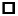 Коллективный

товарный знакКоллективный

товарный знакПолное наименование заявителя с указанием

организационно-правовой формы (или фамилия, имя,

отчество (при наличии), если заявитель -

физическое лицо)*.Код страны по

стандарту

ВОИС st. 3

(если он установлен)Код страны по

стандарту

ВОИС st. 3

(если он установлен)Код страны по

стандарту

ВОИС st. 3

(если он установлен)_______________

________________________________________________

__________________________________________________________________

__________________________________________________________________

_________________________________Сведения о государственной регистрации юридического лица

или индивидуального предпринимателя (для заявителей Республики Казахстан)Сведения о государственной регистрации юридического лица

или индивидуального предпринимателя (для заявителей Республики Казахстан)Сведения о государственной регистрации юридического лица

или индивидуального предпринимателя (для заявителей Республики Казахстан)Сведения о государственной регистрации юридического лица

или индивидуального предпринимателя (для заявителей Республики Казахстан)________________________________________________________________________________

Адрес заявителя**, телефон‚ мобильный телефон, телефакс, E-mail________________________________________________________________________________

Адрес заявителя**, телефон‚ мобильный телефон, телефакс, E-mail________________________________________________________________________________

Адрес заявителя**, телефон‚ мобильный телефон, телефакс, E-mail________________________________________________________________________________

Адрес заявителя**, телефон‚ мобильный телефон, телефакс, E-mail_______________________________________________________________________

Патентный поверенный или иной представитель_______________________________________________________________________

Патентный поверенный или иной представитель_______________________________________________________________________

Патентный поверенный или иной представитель_______________________________________________________________________

Патентный поверенный или иной представитель_________________________________________________________________________________

Адрес для переписки, (полный почтовый адрес с указанием адресата),

телефон‚ мобильный телефон, телефакс, E-mail_________________________________________________________________________________

Адрес для переписки, (полный почтовый адрес с указанием адресата),

телефон‚ мобильный телефон, телефакс, E-mail_________________________________________________________________________________

Адрес для переписки, (полный почтовый адрес с указанием адресата),

телефон‚ мобильный телефон, телефакс, E-mail_________________________________________________________________________________

Адрес для переписки, (полный почтовый адрес с указанием адресата),

телефон‚ мобильный телефон, телефакс, E-mail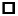 _________________________________________________________________________________

Испрашивается конвенционный приоритет по ранее поданной заявке (заявкам)_________________________________________________________________________________

Испрашивается конвенционный приоритет по ранее поданной заявке (заявкам)_________________________________________________________________________________

Испрашивается конвенционный приоритет по ранее поданной заявке (заявкам)_________________________________________________________________________________

Испрашивается конвенционный приоритет по ранее поданной заявке (заявкам)Номер первой заявкиДата испрашиваемого

приоритетаКод страны

подачи по ST. 3Код страны

подачи по ST. 3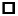 Испрашивается выставочный приоритетИспрашивается выставочный приоритетДата начала открытого

показаДата начала открытого

показаЗаявляемое обозначение:Заявляемое обозначение: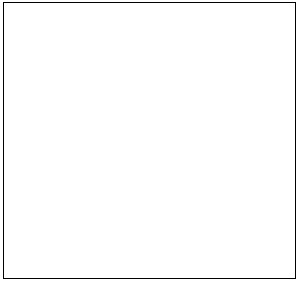 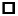 Товарный знак в

стандартном

шрифтовом

исполнении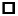 Транслитерация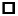 Перевод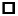 Товарный знак

объемный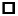 Товарный знак в

цветовом

исполнении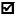 Указание цветов: красный*Наименование заполняется на казахском и/или русском языках для заявителей Республики Казахстан;*Наименование заполняется на казахском и/или русском языках для заявителей Республики Казахстан;*Наименование заполняется на казахском и/или русском языках для заявителей Республики Казахстан;*Наименование заполняется на казахском и/или русском языках для заявителей Республики Казахстан;**транслитерация заполняется на русском языке для иностранных заявителей**транслитерация заполняется на русском языке для иностранных заявителей**транслитерация заполняется на русском языке для иностранных заявителей**транслитерация заполняется на русском языке для иностранных заявителейнужное отметитьнужное отметить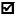 Товары и услуги, для которых испрашивается охрана товарного знака, сгруппированные по классам МКТУТовары и услуги, для которых испрашивается охрана товарного знака, сгруппированные по классам МКТУТовары и услуги, для которых испрашивается охрана товарного знака, сгруппированные по классам МКТУТовары и услуги, для которых испрашивается охрана товарного знака, сгруппированные по классам МКТУЗаявляемое обозначение имеет более раннюю регистрацию в Казахстане. № регистрации _____________

_____________________________________________________________________________Заявляемое обозначение имеет более раннюю регистрацию в Казахстане. № регистрации _____________

_____________________________________________________________________________Заявляемое обозначение имеет более раннюю регистрацию в Казахстане. № регистрации _____________

_____________________________________________________________________________Заявляемое обозначение имеет более раннюю регистрацию в Казахстане. № регистрации _____________

_____________________________________________________________________________Перечень прилагаемых документов:Перечень прилагаемых документов:Перечень прилагаемых документов:Перечень прилагаемых документов: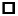 Документ, подтверждающий гос. регистрацию индивидуального

предпринимателя в Республике КазахстанДокумент, подтверждающий гос. регистрацию индивидуального

предпринимателя в Республике КазахстанДокумент, подтверждающий гос. регистрацию индивидуального

предпринимателя в Республике Казахстан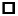 Изображения заявляемого обозначения: черно-белые в количестве

______, цветные в количестве ______Изображения заявляемого обозначения: черно-белые в количестве

______, цветные в количестве ______Изображения заявляемого обозначения: черно-белые в количестве

______, цветные в количестве ______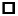 Описание обозначенияОписание обозначенияОписание обозначения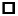 Перечень товаров/услуг (если он не поместился на бланке)Перечень товаров/услуг (если он не поместился на бланке)Перечень товаров/услуг (если он не поместился на бланке)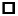 Перечень заявителей (если их несколько)Перечень заявителей (если их несколько)Перечень заявителей (если их несколько)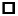 Документ об оплате: cчет/ платежное поручение № ______ от ________Документ об оплате: cчет/ платежное поручение № ______ от ________Документ об оплате: cчет/ платежное поручение № ______ от ________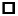 ДоверенностьДоверенностьДоверенность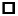 Заверенная копия ранее поданной заявки(-ок)Заверенная копия ранее поданной заявки(-ок)Заверенная копия ранее поданной заявки(-ок)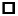 Перевод копии ранее поданной заявкиПеревод копии ранее поданной заявкиПеревод копии ранее поданной заявки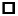 Соглашение о коллективном знакеСоглашение о коллективном знакеСоглашение о коллективном знаке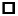 Другие документы (указать)‚ в т.ч. отмеченные в п._______Другие документы (указать)‚ в т.ч. отмеченные в п._______Другие документы (указать)‚ в т.ч. отмеченные в п._______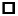 Всего листов ___________________________Всего листов ___________________________Всего листов _____________________________Перечень прилагаемых документов отметить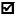 _________________________________________________________________________________________

Настоящим подтверждаю‚ что подача на регистрацию заявляемого обозначения не

нарушает права интеллектуальной собственности других лиц__________________________________________________________________________

Настоящим подтверждаю‚ что подача на регистрацию заявляемого обозначения не

нарушает права интеллектуальной собственности других лиц__________________________________________________________________________

Настоящим подтверждаю‚ что подача на регистрацию заявляемого обозначения не

нарушает права интеллектуальной собственности других лицПодпись

Должность (ФИО (при наличии))

МП

ДатаПодпись

Должность (ФИО (при наличии))

МП

ДатаПодпись

Должность (ФИО (при наличии))

МП

ДатаПодпись

Должность (ФИО (при наличии))

МП

ДатаПодпись

Должность (ФИО (при наличии))

МП

ДатаПодпись

Должность (ФИО (при наличии))

МП

ДатаПодпись

Должность (ФИО (при наличии))

МП

ДатаПодпись

Должность (ФИО (при наличии))

МП

ДатаПодпись

Должность (ФИО (при наличии))

МП

ДатаПодпись

Должность (ФИО (при наличии))

МП

ДатаПодпись

Должность (ФИО (при наличии))

МП

ДатаПодпись

Должность (ФИО (при наличии))

МП

ДатаПолучатель:РГП "Национальный институт интеллектуальной собственности" Комитета по правам интеллектуальной собственности Министерства юстиции Республики КазахстанАдрес010000, г. Астана, Левобережье, Дом Министерств, ул. Орынбор, д.8, подъезд 18 ВБИН:020940003199Наименование банка: АО «Нурбанк»ИИКKZ8584905KZ006015415БИКNURSKZKXКБЕ:16КНП:859Дата поступления(210) № заявки(210) № заявки(210) № заявки(210) № заявки(220) Дата подачи(220) Дата подачиВ РГП «Национальный институт интеллектуальной

собственности»

Комитета по правам интеллектуальной

собственности

Министерства юстиции Республики КазахстанРеспублика Казахстан, 010000, г. Астана,

Левобережье, Дом министерств, ул. Орынбор,

д. 8, подъезд № 18 ВВ РГП «Национальный институт интеллектуальной

собственности»

Комитета по правам интеллектуальной

собственности

Министерства юстиции Республики КазахстанРеспублика Казахстан, 010000, г. Астана,

Левобережье, Дом министерств, ул. Орынбор,

д. 8, подъезд № 18 ВВ РГП «Национальный институт интеллектуальной

собственности»

Комитета по правам интеллектуальной

собственности

Министерства юстиции Республики КазахстанРеспублика Казахстан, 010000, г. Астана,

Левобережье, Дом министерств, ул. Орынбор,

д. 8, подъезд № 18 ВВ РГП «Национальный институт интеллектуальной

собственности»

Комитета по правам интеллектуальной

собственности

Министерства юстиции Республики КазахстанРеспублика Казахстан, 010000, г. Астана,

Левобережье, Дом министерств, ул. Орынбор,

д. 8, подъезд № 18 ВЗаявление

на регистрацию и/или предоставление права пользования

наименованием места происхождения товараПредставляя указанные ниже документы, прошу зарегистрировать указанное в заявке

обозначение в качестве наименования места происхождения товара и предоставить право

пользования имЗаявление

на регистрацию и/или предоставление права пользования

наименованием места происхождения товараПредставляя указанные ниже документы, прошу зарегистрировать указанное в заявке

обозначение в качестве наименования места происхождения товара и предоставить право

пользования имЗаявление

на регистрацию и/или предоставление права пользования

наименованием места происхождения товараПредставляя указанные ниже документы, прошу зарегистрировать указанное в заявке

обозначение в качестве наименования места происхождения товара и предоставить право

пользования имЗаявление

на регистрацию и/или предоставление права пользования

наименованием места происхождения товараПредставляя указанные ниже документы, прошу зарегистрировать указанное в заявке

обозначение в качестве наименования места происхождения товара и предоставить право

пользования имЗаявление

на регистрацию и/или предоставление права пользования

наименованием места происхождения товараПредставляя указанные ниже документы, прошу зарегистрировать указанное в заявке

обозначение в качестве наименования места происхождения товара и предоставить право

пользования имЗаявление

на регистрацию и/или предоставление права пользования

наименованием места происхождения товараПредставляя указанные ниже документы, прошу зарегистрировать указанное в заявке

обозначение в качестве наименования места происхождения товара и предоставить право

пользования имЗаявление

на регистрацию и/или предоставление права пользования

наименованием места происхождения товараПредставляя указанные ниже документы, прошу зарегистрировать указанное в заявке

обозначение в качестве наименования места происхождения товара и предоставить право

пользования им(731) Заявитель:(731) Заявитель:(731) Заявитель:(731) Заявитель:(731) Заявитель:(731) Заявитель:Код страны

по стандарту

ВОИС ST. 3(Полное наименование юридического лица с указанием организационно-правовой формы,

сведения о государственной регистрации или фамилия, имя, отчество (при наличии)

физического лица)(Полное наименование юридического лица с указанием организационно-правовой формы,

сведения о государственной регистрации или фамилия, имя, отчество (при наличии)

физического лица)(Полное наименование юридического лица с указанием организационно-правовой формы,

сведения о государственной регистрации или фамилия, имя, отчество (при наличии)

физического лица)(Полное наименование юридического лица с указанием организационно-правовой формы,

сведения о государственной регистрации или фамилия, имя, отчество (при наличии)

физического лица)(Полное наименование юридического лица с указанием организационно-правовой формы,

сведения о государственной регистрации или фамилия, имя, отчество (при наличии)

физического лица)(Полное наименование юридического лица с указанием организационно-правовой формы,

сведения о государственной регистрации или фамилия, имя, отчество (при наличии)

физического лица)(Полное наименование юридического лица с указанием организационно-правовой формы,

сведения о государственной регистрации или фамилия, имя, отчество (при наличии)

физического лица)Полный адрес заявителяПолный адрес заявителяФакс:Факс:Телефон:Телефон:Мобильный телефон:Мобильный телефон:(750) Адрес для переписки (полный почтовый адрес, имя или наименование адресата)(750) Адрес для переписки (полный почтовый адрес, имя или наименование адресата)(750) Адрес для переписки (полный почтовый адрес, имя или наименование адресата)(750) Адрес для переписки (полный почтовый адрес, имя или наименование адресата)(750) Адрес для переписки (полный почтовый адрес, имя или наименование адресата)(750) Адрес для переписки (полный почтовый адрес, имя или наименование адресата)(750) Адрес для переписки (полный почтовый адрес, имя или наименование адресата)Телефон:Телефон:Факс:Факс:Мобильный телефон:Мобильный телефон:(740) Патентный поверенный (Ф.И.О. (при наличии), регистрационный номер)

или иной представитель заявителя(540) Заявленное обозначение (печатать заглавными буквами)Вид товара или конкретный товарОписание особых свойств товараМесто происхождения (производства) товара (с указанием границ географического объекта)Перечень прилагаемых документовКол-во листов в 1 экз.Кол-во экз.документ об оплате за подачу заявкизаключение компетентного органаперевод на русский язык документов, прилагаемых

к заявкедоверенность, удостоверяющая полномочия

представителяиной документ (указать)ПодписьПодпись заявителя (заверенная печатью, если заявитель является юридическим лицом) или

патентного поверенного и датаПодписьПодпись заявителя (заверенная печатью, если заявитель является юридическим лицом) или

патентного поверенного и датаПодписьПодпись заявителя (заверенная печатью, если заявитель является юридическим лицом) или

патентного поверенного и датаПолучатель:РГП "Национальный институт интеллектуальной собственности" Комитета по правам интеллектуальной собственности Министерства юстиции Республики КазахстанАдрес010000, г. Астана, Левобережье, Дом Министерств, ул. Орынбор, д.8, подъезд 18 ВБИН:020940003199Наименование банка:АО «Нурбанк»ИИКKZ8584905KZ006015415БИКNURSKZKXКБЕ:16КНП:859Входящий номер

______________

Дата поступления(21) Регистрационный №(22) Дата подачиВходящий номер

______________

Дата поступления(21) Регистрационный №приоритетЗаявление

о выдаче патента

Республики Казахстан

на промышленный образецЗаявление

о выдаче патента

Республики Казахстан

на промышленный образецВ РГП «Национальный

институт интеллектуальной

собственности»

Комитета по правам

интеллектуальной

собственности

Министерства юстиции

Республики Казахстан

Республика

Казахстан, 010000

г. Астана, Левобережье,

Дом Министерств,

ул. Орынбор, д. 8, подъезд

18В    Предоставляя указанные ниже документы, прошу (просим) выдать патент

    Республики Казахстан на имя заявителя(ей)

(71) Заявитель(и):    (указывается полное имя (ФИО (при наличии)) или наименование и местожительство или местонахождение.

    Данные о местожительстве авторов-заявителей приводятся в графе с кодом 97)    Предоставляя указанные ниже документы, прошу (просим) выдать патент

    Республики Казахстан на имя заявителя(ей)

(71) Заявитель(и):    (указывается полное имя (ФИО (при наличии)) или наименование и местожительство или местонахождение.

    Данные о местожительстве авторов-заявителей приводятся в графе с кодом 97)Код страны

по стандарту    Предоставляя указанные ниже документы, прошу (просим) выдать патент

    Республики Казахстан на имя заявителя(ей)

(71) Заявитель(и):    (указывается полное имя (ФИО (при наличии)) или наименование и местожительство или местонахождение.

    Данные о местожительстве авторов-заявителей приводятся в графе с кодом 97)    Предоставляя указанные ниже документы, прошу (просим) выдать патент

    Республики Казахстан на имя заявителя(ей)

(71) Заявитель(и):    (указывается полное имя (ФИО (при наличии)) или наименование и местожительство или местонахождение.

    Данные о местожительстве авторов-заявителей приводятся в графе с кодом 97)ВОИС ST. 3

(если он

установлен)    Предоставляя указанные ниже документы, прошу (просим) выдать патент

    Республики Казахстан на имя заявителя(ей)

(71) Заявитель(и):    (указывается полное имя (ФИО (при наличии)) или наименование и местожительство или местонахождение.

    Данные о местожительстве авторов-заявителей приводятся в графе с кодом 97)    Предоставляя указанные ниже документы, прошу (просим) выдать патент

    Республики Казахстан на имя заявителя(ей)

(71) Заявитель(и):    (указывается полное имя (ФИО (при наличии)) или наименование и местожительство или местонахождение.

    Данные о местожительстве авторов-заявителей приводятся в графе с кодом 97)Заполняется только при испрашивании приоритета по дате, более ранней, чем дата подачи

заявки в НИИСЗаполняется только при испрашивании приоритета по дате, более ранней, чем дата подачи

заявки в НИИСЗаполняется только при испрашивании приоритета по дате, более ранней, чем дата подачи

заявки в НИИСПрошу (просим) установить приоритет промышленного образца по дате:Прошу (просим) установить приоритет промышленного образца по дате:Прошу (просим) установить приоритет промышленного образца по дате: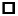 подачи первой(ых) заявки(ок) в государстве-участнике Парижской конвенции

(п. 2 ст. 20 Закона)подачи первой(ых) заявки(ок) в государстве-участнике Парижской конвенции

(п. 2 ст. 20 Закона)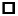 подачи более ранней заявки в НИИС в соответствии с п. 4 ст. 20 Законаподачи более ранней заявки в НИИС в соответствии с п. 4 ст. 20 Закона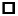 подачи первоначальной заявки в НИИС в соответствии с п. 5 ст. 20 Закона

(номер заявки _________________, дата подачи _________________)подачи первоначальной заявки в НИИС в соответствии с п. 5 ст. 20 Закона

(номер заявки _________________, дата подачи _________________)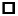 поступления дополнительных материалов к более ранней заявке (п. 3 ст. 20 Закона)поступления дополнительных материалов к более ранней заявке (п. 3 ст. 20 Закона)№ первой, более ранней,

первоначальной заявкиДата испрашиваемого

приоритета(33) Код страны подачи по

ST. 3 (при испрашивании

конвенционного

приоритета)(54) Название промышленного образца(54) Название промышленного образца(54) Название промышленного образцаСоблюдены требования п. 4 ст. 9 ЗаконаСоблюдены требования п. 4 ст. 9 ЗаконаСоблюдены требования п. 4 ст. 9 Закона(98) Адрес для переписки (полный почтовый адрес и имя адресата)(98) Адрес для переписки (полный почтовый адрес и имя адресата)(98) Адрес для переписки (полный почтовый адрес и имя адресата)Телефон:Мобильный телефонФакс:(74) Патентный поверенный (полное имя (ФИО (при наличии)), регистрационный номер,

адрес) или представитель заявителя(ей) (полное имя или наименование, адрес)(74) Патентный поверенный (полное имя (ФИО (при наличии)), регистрационный номер,

адрес) или представитель заявителя(ей) (полное имя или наименование, адрес)(74) Патентный поверенный (полное имя (ФИО (при наличии)), регистрационный номер,

адрес) или представитель заявителя(ей) (полное имя или наименование, адрес)Перечень прилагаемых

документовКол-во л.

в 1 экз.Кол-во

экз.Основание для

возникновения права на

подачу заявки и получение

патента (без

представления документа):Основание для

возникновения права на

подачу заявки и получение

патента (без

представления документа):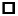 приложение к заявлениюОснование для

возникновения права на

подачу заявки и получение

патента (без

представления документа):Основание для

возникновения права на

подачу заявки и получение

патента (без

представления документа):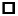 описание промышленного образца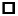 заявитель является

работодателем и

соблюдены условия п.

2 ст. 10 Закона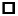 комплект изображений изделия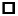 чертеж(и) и иные материалы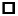 переуступка права

работодателем или

его правопреемником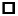 документ об оплате подачи заявки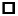 переуступка права

автором или его

правопреемником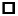 документ, подтверждающий наличие

оснований для уменьшения размера

оплаты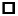 право наследованиядокумент, подтверждающий наличие

оснований для уменьшения размера

оплаты(место для штампа НИИС)(место для штампа НИИС)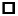 копия(и) первой(ых) заявки(ок)

(при испрашивании конвенционного

приоритета)(место для штампа НИИС)(место для штампа НИИС)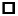 документы заявки на иностранном

языке(место для штампа НИИС)(место для штампа НИИС)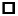 доверенность, удостоверяющая

полномочия патентного поверенного

или представителя(место для штампа НИИС)(место для штампа НИИС)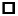 другой документ (указать)(место для штампа НИИС)(место для штампа НИИС)(72) Автор(ы)

(указывается полное

имя (ФИО (при

наличии))(97) Полный почтовый адрес

местожительства, включая

наименование страны и ее

код по стандарту ВОИС ST. 3,

если он установленПодпись(и)

автора(ов)-заявителя(ей)

и/или автора(ов),

уступившего(их) право на

получение патентаЯ (мы) ______________________________________________________________________________

                                  (Ф.И.О. (при наличии))

прошу (просим) не упоминать меня (нас) как автора(ов) при публикации сведений о выдаче патентаПодпись(и) автора(ов):Я (мы) ______________________________________________________________________________

                                  (Ф.И.О. (при наличии))

прошу (просим) не упоминать меня (нас) как автора(ов) при публикации сведений о выдаче патентаПодпись(и) автора(ов):Я (мы) ______________________________________________________________________________

                                  (Ф.И.О. (при наличии))

прошу (просим) не упоминать меня (нас) как автора(ов) при публикации сведений о выдаче патентаПодпись(и) автора(ов):Подписьподпись(и) заявителя(ей), не являющегося(ихся) автором(ами), дата подписания (при

подписании от имени юридического лица подпись руководителя скрепляется печатью) Подписьподпись(и) заявителя(ей), не являющегося(ихся) автором(ами), дата подписания (при

подписании от имени юридического лица подпись руководителя скрепляется печатью) Подписьподпись(и) заявителя(ей), не являющегося(ихся) автором(ами), дата подписания (при

подписании от имени юридического лица подпись руководителя скрепляется печатью) Получатель:РГП "Национальный институт интеллектуальной собственности" Комитета по правам интеллектуальной собственности Министерства юстиции Республики КазахстанАдрес010000, г. Астана, Левобережье, Дом Министерств, ул. Орынбор, д.8, подъезд 18 ВБИН:020940003199Наименование банка:АО «Нурбанк»ИИКKZ8584905KZ006015415БИКNURSKZKXКБЕ:16КНП:859Нужное отметить знаком Х

Заявление с реквизитами, проставленными РГП НИИС, является уведомлением о поступлении заявкиДата поступления(85) Дата перевода международной заявки на национальную фазу(21) Регистрационный № (22) Дата подачиНужное отметить знаком Х

Заявление с реквизитами, проставленными РГП НИИС, является уведомлением о поступлении заявки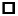 (86) регистрационный номер международной заявки и дата международной подачи, установленные получающим ведомством(86) регистрационный номер международной заявки и дата международной подачи, установленные получающим ведомством(86) регистрационный номер международной заявки и дата международной подачи, установленные получающим ведомствомНужное отметить знаком Х

Заявление с реквизитами, проставленными РГП НИИС, является уведомлением о поступлении заявки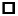 (87) номер и дата международной публикации международной заявки(87) номер и дата международной публикации международной заявки(87) номер и дата международной публикации международной заявкиНужное отметить знаком Х

Заявление с реквизитами, проставленными РГП НИИС, является уведомлением о поступлении заявкиЗаявление

о выдаче патента

Республики Казахстан

на полезную модельЗаявление

о выдаче патента

Республики Казахстан

на полезную модельЗаявление

о выдаче патента

Республики Казахстан

на полезную модельВ РГП «Национальный

институт интеллектуальной

собственности»

Комитета по правам

интеллектуальной

собственности

Министерства юстиции

Республики КазахстанРеспублика

Казахстан,010000

г. Астана, Левобережье,

Дом Министерств,

ул. Орынбор, д. 8, подъезд

18ВНужное отметить знаком Х

Заявление с реквизитами, проставленными РГП НИИС, является уведомлением о поступлении заявки    Предоставляя указанные ниже документы, прошу (просим) выдать патент

    Республики Казахстан на имя заявителя(ей)

(71) Заявитель(и):    (указывается полное имя (Ф.И.О. (при наличии)) или наименование и местожительство или местонахождение.

    Данные о местожительстве авторов-заявителей приводятся в графе рядом с кодом (72)    Предоставляя указанные ниже документы, прошу (просим) выдать патент

    Республики Казахстан на имя заявителя(ей)

(71) Заявитель(и):    (указывается полное имя (Ф.И.О. (при наличии)) или наименование и местожительство или местонахождение.

    Данные о местожительстве авторов-заявителей приводятся в графе рядом с кодом (72)    Предоставляя указанные ниже документы, прошу (просим) выдать патент

    Республики Казахстан на имя заявителя(ей)

(71) Заявитель(и):    (указывается полное имя (Ф.И.О. (при наличии)) или наименование и местожительство или местонахождение.

    Данные о местожительстве авторов-заявителей приводятся в графе рядом с кодом (72)Код страны

по стандартуВОИС ST. 3

(если он

установлен)Нужное отметить знаком Х

Заявление с реквизитами, проставленными РГП НИИС, является уведомлением о поступлении заявки    Предоставляя указанные ниже документы, прошу (просим) выдать патент

    Республики Казахстан на имя заявителя(ей)

(71) Заявитель(и):    (указывается полное имя (Ф.И.О. (при наличии)) или наименование и местожительство или местонахождение.

    Данные о местожительстве авторов-заявителей приводятся в графе рядом с кодом (72)    Предоставляя указанные ниже документы, прошу (просим) выдать патент

    Республики Казахстан на имя заявителя(ей)

(71) Заявитель(и):    (указывается полное имя (Ф.И.О. (при наличии)) или наименование и местожительство или местонахождение.

    Данные о местожительстве авторов-заявителей приводятся в графе рядом с кодом (72)    Предоставляя указанные ниже документы, прошу (просим) выдать патент

    Республики Казахстан на имя заявителя(ей)

(71) Заявитель(и):    (указывается полное имя (Ф.И.О. (при наличии)) или наименование и местожительство или местонахождение.

    Данные о местожительстве авторов-заявителей приводятся в графе рядом с кодом (72)Нужное отметить знаком Х

Заявление с реквизитами, проставленными РГП НИИС, является уведомлением о поступлении заявкиЗаполняется только при испрашивании приоритета по дате, более ранней, чем дата подачи заявки в НИИСЗаполняется только при испрашивании приоритета по дате, более ранней, чем дата подачи заявки в НИИСЗаполняется только при испрашивании приоритета по дате, более ранней, чем дата подачи заявки в НИИСЗаполняется только при испрашивании приоритета по дате, более ранней, чем дата подачи заявки в НИИСНужное отметить знаком Х

Заявление с реквизитами, проставленными РГП НИИС, является уведомлением о поступлении заявкиПрошу (просим) установить приоритет промышленного образца по дате:Прошу (просим) установить приоритет промышленного образца по дате:Прошу (просим) установить приоритет промышленного образца по дате:Прошу (просим) установить приоритет промышленного образца по дате: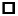 подачи первой(ых) заявки(ок) в государстве-участнике Парижской конвенции

(п. 2 ст. 20 Закона)подачи первой(ых) заявки(ок) в государстве-участнике Парижской конвенции

(п. 2 ст. 20 Закона)подачи первой(ых) заявки(ок) в государстве-участнике Парижской конвенции

(п. 2 ст. 20 Закона)подачи первой(ых) заявки(ок) в государстве-участнике Парижской конвенции

(п. 2 ст. 20 Закона)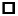 подачи более ранней заявки в НИИС в соответствии с п. 4 ст. 20 Законаподачи более ранней заявки в НИИС в соответствии с п. 4 ст. 20 Законаподачи более ранней заявки в НИИС в соответствии с п. 4 ст. 20 Законаподачи более ранней заявки в НИИС в соответствии с п. 4 ст. 20 Закона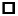 подачи первоначальной заявки в НИИС в соответствии с п. 5 ст. 20 Законаподачи первоначальной заявки в НИИС в соответствии с п. 5 ст. 20 Законаподачи первоначальной заявки в НИИС в соответствии с п. 5 ст. 20 Законаподачи первоначальной заявки в НИИС в соответствии с п. 5 ст. 20 Закона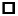 приоритета первоначальной заявки (п. 5 ст. 20 Закона)

(номер заявки _________________, дата подачи _________________)приоритета первоначальной заявки (п. 5 ст. 20 Закона)

(номер заявки _________________, дата подачи _________________)приоритета первоначальной заявки (п. 5 ст. 20 Закона)

(номер заявки _________________, дата подачи _________________)приоритета первоначальной заявки (п. 5 ст. 20 Закона)

(номер заявки _________________, дата подачи _________________)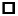 поступления дополнительных материалов к более ранней заявке (п. 3 ст. 20 Закона)поступления дополнительных материалов к более ранней заявке (п. 3 ст. 20 Закона)поступления дополнительных материалов к более ранней заявке (п. 3 ст. 20 Закона)поступления дополнительных материалов к более ранней заявке (п. 3 ст. 20 Закона)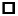 (31) № первой, более ранней,

первоначальной заявки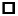 Дата испрашиваемого

приоритета(33) Код страны подачи по

ST. 3 (при испрашивании

конвенционного

приоритета)(54) Название полезной модели(54) Название полезной модели(54) Название полезной модели(54) Название полезной модели(54) Название полезной модели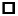 Соблюдены требования п. 4 ст. 9 ЗаконаСоблюдены требования п. 4 ст. 9 ЗаконаСоблюдены требования п. 4 ст. 9 Закона________________________________________________________________________________

Адрес для переписки (полный почтовый адрес и имя адресата)________________________________________________________________________________

Адрес для переписки (полный почтовый адрес и имя адресата)________________________________________________________________________________

Адрес для переписки (полный почтовый адрес и имя адресата)________________________________________________________________________________

Адрес для переписки (полный почтовый адрес и имя адресата)________________________________________________________________________________

Адрес для переписки (полный почтовый адрес и имя адресата)Телефон:Телефон:Телефон:Мобильный тел.Факс:(74) Патентный поверенный (полное имя (Ф.И.О. (при наличии)), регистрационный номер,

адрес) или представитель заявителя(ей) (полное имя (Ф.И.О. (при наличии))или наименование, адрес)(74) Патентный поверенный (полное имя (Ф.И.О. (при наличии)), регистрационный номер,

адрес) или представитель заявителя(ей) (полное имя (Ф.И.О. (при наличии))или наименование, адрес)(74) Патентный поверенный (полное имя (Ф.И.О. (при наличии)), регистрационный номер,

адрес) или представитель заявителя(ей) (полное имя (Ф.И.О. (при наличии))или наименование, адрес)(74) Патентный поверенный (полное имя (Ф.И.О. (при наличии)), регистрационный номер,

адрес) или представитель заявителя(ей) (полное имя (Ф.И.О. (при наличии))или наименование, адрес)(74) Патентный поверенный (полное имя (Ф.И.О. (при наличии)), регистрационный номер,

адрес) или представитель заявителя(ей) (полное имя (Ф.И.О. (при наличии))или наименование, адрес)Перечень прилагаемых

документовКол-во л.

в 1 экз.Кол-во

экз.Основание для

возникновения права на

подачу заявки и получение

патента (без

представления документа):Основание для

возникновения права на

подачу заявки и получение

патента (без

представления документа):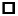 приложение к заявлениюОснование для

возникновения права на

подачу заявки и получение

патента (без

представления документа):Основание для

возникновения права на

подачу заявки и получение

патента (без

представления документа):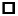 описание полезной модели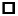 заявитель является

работодателем и

соблюдены условия п.

2 ст. 10 Закона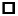 формула полезной модели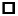 чертеж(и) и иные материалы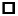 переуступка права

работодателем или

его правопреемником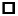 реферат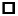 документ об оплате подачи заявки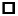 переуступка права

автором или его

правопреемником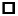 документ, подтверждающий наличие

оснований для уменьшения размера

оплаты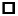 право наследованиядокумент, подтверждающий наличие

оснований для уменьшения размера

оплаты(место для штампа НИИС)(место для штампа НИИС)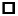 копия(и) первой(ых) заявки(ок)

(при испрашивании конвенционного

приоритета)(место для штампа НИИС)(место для штампа НИИС)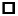 документы заявки на иностранном

языке(место для штампа НИИС)(место для штампа НИИС)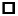 доверенность, удостоверяющая

полномочия патентного поверенного

или представителя(место для штампа НИИС)(место для штампа НИИС)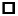 другой документ (указать)(место для штампа НИИС)(место для штампа НИИС)№ фигуры чертежей, предлагаемой для публикации с формулой (рефератом)№ фигуры чертежей, предлагаемой для публикации с формулой (рефератом)№ фигуры чертежей, предлагаемой для публикации с формулой (рефератом)(72) Автор(ы)

(указывается полное

имя (Ф.И.О. (при

наличии)))(97) Полный почтовый адрес

местожительства, включая

наименование страны и ее

код по стандарту ВОИС ST. 3,

если он установленПодпись(и)

автора(ов)-заявителя(ей)

и/или автора(ов),

уступившего(их) право на

получение патента на полезную модельЯ (мы) ______________________________________________________________________________

                                  (Ф.И.О. (при наличии))

прошу (просим) не упоминать меня (нас) как автора(ов) при публикации сведений о выдаче патента на полезную модель

Подпись(и) автора(ов):Я (мы) ______________________________________________________________________________

                                  (Ф.И.О. (при наличии))

прошу (просим) не упоминать меня (нас) как автора(ов) при публикации сведений о выдаче патента на полезную модель

Подпись(и) автора(ов):Я (мы) ______________________________________________________________________________

                                  (Ф.И.О. (при наличии))

прошу (просим) не упоминать меня (нас) как автора(ов) при публикации сведений о выдаче патента на полезную модель

Подпись(и) автора(ов):Подпись

подпись(и) заявителя(ей), не являющегося(ихся) автором(ами), дата подписания (при

подписании от имени юридического лица подпись руководителя скрепляется печатью)Подпись

подпись(и) заявителя(ей), не являющегося(ихся) автором(ами), дата подписания (при

подписании от имени юридического лица подпись руководителя скрепляется печатью)Подпись

подпись(и) заявителя(ей), не являющегося(ихся) автором(ами), дата подписания (при

подписании от имени юридического лица подпись руководителя скрепляется печатью)Получатель:РГП "Национальный институт интеллектуальной собственности" Комитета по правам интеллектуальной собственности Министерства юстиции Республики КазахстанАдрес010000, г. Астана, Левобережье, Дом Министерств,

ул. Орынбор, д.8, подъезд 18 ВБИН:020940003199Наименование банка:АО «Нурбанк»ИИКKZ8584905KZ006015415БИКNURSKZKXКБЕ:16КНП:859Заполняется РГП НИИС

 

 

 

 

 

 

 

 

 

 

 

 

 

 

 Нужное отметить знаком Х

Заявление с реквизитами, проставленными РГП НИИС, является уведомлением о поступлении заявкиДата поступленияДата поступления(85) Дата перевода международной заявки на национальную фазу(21) Регистрационный  №(22) Дата подачиЗаполняется РГП НИИС

 

 

 

 

 

 

 

 

 

 

 

 

 

 

 Нужное отметить знаком Х

Заявление с реквизитами, проставленными РГП НИИС, является уведомлением о поступлении заявки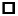 (86) регистрационный номер международной заявки и дата международной

подачи, установленные получающим ведомством(86) регистрационный номер международной заявки и дата международной

подачи, установленные получающим ведомством(86) регистрационный номер международной заявки и дата международной

подачи, установленные получающим ведомствомЗаполняется РГП НИИС

 

 

 

 

 

 

 

 

 

 

 

 

 

 

 Нужное отметить знаком Х

Заявление с реквизитами, проставленными РГП НИИС, является уведомлением о поступлении заявки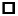 (87) номер и дата международной публикации международной заявки(87) номер и дата международной публикации международной заявки(87) номер и дата международной публикации международной заявкиЗаполняется РГП НИИС

 

 

 

 

 

 

 

 

 

 

 

 

 

 

 Нужное отметить знаком Х

Заявление с реквизитами, проставленными РГП НИИС, является уведомлением о поступлении заявки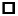 (96) номер евразийской заявки и дата подачи заявки, установленные

получающим ведомством(96) номер евразийской заявки и дата подачи заявки, установленные

получающим ведомством(96) номер евразийской заявки и дата подачи заявки, установленные

получающим ведомствомЗаполняется РГП НИИС

 

 

 

 

 

 

 

 

 

 

 

 

 

 

 Нужное отметить знаком Х

Заявление с реквизитами, проставленными РГП НИИС, является уведомлением о поступлении заявки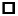 (97) номер и дата публикации евразийской заявки(97) номер и дата публикации евразийской заявки(97) номер и дата публикации евразийской заявкиЗаполняется РГП НИИС

 

 

 

 

 

 

 

 

 

 

 

 

 

 

 Нужное отметить знаком Х

Заявление с реквизитами, проставленными РГП НИИС, является уведомлением о поступлении заявкиЗаявление

о выдаче патента

Республики Казахстан

на изобретениеЗаявление

о выдаче патента

Республики Казахстан

на изобретениеЗаявление

о выдаче патента

Республики Казахстан

на изобретениеЗаявление

о выдаче патента

Республики Казахстан

на изобретениеВ РГП «Национальный

институт интеллектуальной

собственности»

Комитета по правам

интеллектуальной

собственности

Министерства юстиции

Республики Казахстан010000

г. Астана, Левобережье,

Дом Министерств,

ул. Орынбор, д. 8, подъезд

18ВЗаполняется РГП НИИС

 

 

 

 

 

 

 

 

 

 

 

 

 

 

 Нужное отметить знаком Х

Заявление с реквизитами, проставленными РГП НИИС, является уведомлением о поступлении заявки    Предоставляя указанные ниже документы, прошу (просим) выдать патент

    Республики Казахстан на изобретение на имя заявителя(ей)

(71) Заявитель(и):    (указывается полное имя (ФИО (при наличии)) или наименование и местожительство или местонахождение.

    Данные о местожительстве авторов-заявителей приводятся в графе, рядом с графой с кодом (72)    Предоставляя указанные ниже документы, прошу (просим) выдать патент

    Республики Казахстан на изобретение на имя заявителя(ей)

(71) Заявитель(и):    (указывается полное имя (ФИО (при наличии)) или наименование и местожительство или местонахождение.

    Данные о местожительстве авторов-заявителей приводятся в графе, рядом с графой с кодом (72)    Предоставляя указанные ниже документы, прошу (просим) выдать патент

    Республики Казахстан на изобретение на имя заявителя(ей)

(71) Заявитель(и):    (указывается полное имя (ФИО (при наличии)) или наименование и местожительство или местонахождение.

    Данные о местожительстве авторов-заявителей приводятся в графе, рядом с графой с кодом (72)    Предоставляя указанные ниже документы, прошу (просим) выдать патент

    Республики Казахстан на изобретение на имя заявителя(ей)

(71) Заявитель(и):    (указывается полное имя (ФИО (при наличии)) или наименование и местожительство или местонахождение.

    Данные о местожительстве авторов-заявителей приводятся в графе, рядом с графой с кодом (72)Код страны

по стандарту

ВОИС ST. 3

(если он

установлен)Заполняется РГП НИИС

 

 

 

 

 

 

 

 

 

 

 

 

 

 

 Нужное отметить знаком Х

Заявление с реквизитами, проставленными РГП НИИС, является уведомлением о поступлении заявки    Предоставляя указанные ниже документы, прошу (просим) выдать патент

    Республики Казахстан на изобретение на имя заявителя(ей)

(71) Заявитель(и):    (указывается полное имя (ФИО (при наличии)) или наименование и местожительство или местонахождение.

    Данные о местожительстве авторов-заявителей приводятся в графе, рядом с графой с кодом (72)    Предоставляя указанные ниже документы, прошу (просим) выдать патент

    Республики Казахстан на изобретение на имя заявителя(ей)

(71) Заявитель(и):    (указывается полное имя (ФИО (при наличии)) или наименование и местожительство или местонахождение.

    Данные о местожительстве авторов-заявителей приводятся в графе, рядом с графой с кодом (72)    Предоставляя указанные ниже документы, прошу (просим) выдать патент

    Республики Казахстан на изобретение на имя заявителя(ей)

(71) Заявитель(и):    (указывается полное имя (ФИО (при наличии)) или наименование и местожительство или местонахождение.

    Данные о местожительстве авторов-заявителей приводятся в графе, рядом с графой с кодом (72)    Предоставляя указанные ниже документы, прошу (просим) выдать патент

    Республики Казахстан на изобретение на имя заявителя(ей)

(71) Заявитель(и):    (указывается полное имя (ФИО (при наличии)) или наименование и местожительство или местонахождение.

    Данные о местожительстве авторов-заявителей приводятся в графе, рядом с графой с кодом (72)Заполняется РГП НИИС

 

 

 

 

 

 

 

 

 

 

 

 

 

 

 Нужное отметить знаком Х

Заявление с реквизитами, проставленными РГП НИИС, является уведомлением о поступлении заявкиЗаполняется только при испрашивании приоритета по дате, более ранней, чем дата подачи

заявки в НИИСЗаполняется только при испрашивании приоритета по дате, более ранней, чем дата подачи

заявки в НИИСЗаполняется только при испрашивании приоритета по дате, более ранней, чем дата подачи

заявки в НИИСЗаполняется только при испрашивании приоритета по дате, более ранней, чем дата подачи

заявки в НИИСЗаполняется только при испрашивании приоритета по дате, более ранней, чем дата подачи

заявки в НИИСЗаполняется РГП НИИС

 

 

 

 

 

 

 

 

 

 

 

 

 

 

 Нужное отметить знаком Х

Заявление с реквизитами, проставленными РГП НИИС, является уведомлением о поступлении заявкиПрошу (просим) установить приоритет изобретения по дате:Прошу (просим) установить приоритет изобретения по дате:Прошу (просим) установить приоритет изобретения по дате:Прошу (просим) установить приоритет изобретения по дате:Прошу (просим) установить приоритет изобретения по дате:Заполняется РГП НИИС

 

 

 

 

 

 

 

 

 

 

 

 

 

 

 Нужное отметить знаком Х

Заявление с реквизитами, проставленными РГП НИИС, является уведомлением о поступлении заявки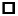 подачи первой(ых) заявки(ок) в государстве-участнике Парижской конвенции

(п.2 ст.20 Закона)подачи первой(ых) заявки(ок) в государстве-участнике Парижской конвенции

(п.2 ст.20 Закона)подачи первой(ых) заявки(ок) в государстве-участнике Парижской конвенции

(п.2 ст.20 Закона)подачи первой(ых) заявки(ок) в государстве-участнике Парижской конвенции

(п.2 ст.20 Закона)Заполняется РГП НИИС

 

 

 

 

 

 

 

 

 

 

 

 

 

 

 Нужное отметить знаком Х

Заявление с реквизитами, проставленными РГП НИИС, является уведомлением о поступлении заявки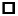 подачи более ранней заявки в НИИС в соответствии с п. 4 ст. 20 Законаподачи более ранней заявки в НИИС в соответствии с п. 4 ст. 20 Законаподачи более ранней заявки в НИИС в соответствии с п. 4 ст. 20 Законаподачи более ранней заявки в НИИС в соответствии с п. 4 ст. 20 ЗаконаЗаполняется РГП НИИС

 

 

 

 

 

 

 

 

 

 

 

 

 

 

 Нужное отметить знаком Х

Заявление с реквизитами, проставленными РГП НИИС, является уведомлением о поступлении заявки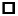 подачи первоначальной заявки в НИИС в соответствии с п. 5 ст. 20 Законаподачи первоначальной заявки в НИИС в соответствии с п. 5 ст. 20 Законаподачи первоначальной заявки в НИИС в соответствии с п. 5 ст. 20 Законаподачи первоначальной заявки в НИИС в соответствии с п. 5 ст. 20 ЗаконаЗаполняется РГП НИИС

 

 

 

 

 

 

 

 

 

 

 

 

 

 

 Нужное отметить знаком Х

Заявление с реквизитами, проставленными РГП НИИС, является уведомлением о поступлении заявки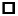 приоритета первоначальной заявки (п. 5 ст. 20 Закона)

(номер заявки ___________, дата подачи ____________)приоритета первоначальной заявки (п. 5 ст. 20 Закона)

(номер заявки ___________, дата подачи ____________)приоритета первоначальной заявки (п. 5 ст. 20 Закона)

(номер заявки ___________, дата подачи ____________)приоритета первоначальной заявки (п. 5 ст. 20 Закона)

(номер заявки ___________, дата подачи ____________)Заполняется РГП НИИС

 

 

 

 

 

 

 

 

 

 

 

 

 

 

 Нужное отметить знаком Х

Заявление с реквизитами, проставленными РГП НИИС, является уведомлением о поступлении заявки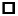 поступления дополнительных материалов к более ранней заявке (п. 3 ст. 20 Закона)поступления дополнительных материалов к более ранней заявке (п. 3 ст. 20 Закона)поступления дополнительных материалов к более ранней заявке (п. 3 ст. 20 Закона)поступления дополнительных материалов к более ранней заявке (п. 3 ст. 20 Закона)(31) № первой, более ранней,

первоначальной заявки(31) № первой, более ранней,

первоначальной заявки(32) Дата испрашиваемого

приоритета(32) Дата испрашиваемого

приоритета(32) Дата испрашиваемого

приоритета(33) Код страны подачи по

ST. 3 (при испрашивании

конвенционного

приоритета)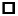 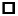 (54) Название изобретения(54) Название изобретения(54) Название изобретения(54) Название изобретения(54) Название изобретения(54) Название изобретения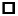 Соблюдены требования п. 4 ст. 9 ЗаконаСоблюдены требования п. 4 ст. 9 ЗаконаСоблюдены требования п. 4 ст. 9 ЗаконаСоблюдены требования п. 4 ст. 9 Закона________________________________________________________________________________

Адрес для переписки (полный почтовый адрес и имя адресата)________________________________________________________________________________

Адрес для переписки (полный почтовый адрес и имя адресата)________________________________________________________________________________

Адрес для переписки (полный почтовый адрес и имя адресата)________________________________________________________________________________

Адрес для переписки (полный почтовый адрес и имя адресата)________________________________________________________________________________

Адрес для переписки (полный почтовый адрес и имя адресата)________________________________________________________________________________

Адрес для переписки (полный почтовый адрес и имя адресата)Телефон:Телефон:Мобильный тел.Мобильный тел.Мобильный тел.Факс:(74) Патентный поверенный (полное имя (ФИО (при наличии)), регистрационный номер)

или представитель заявителя(ей) (полное имя или наименование)(74) Патентный поверенный (полное имя (ФИО (при наличии)), регистрационный номер)

или представитель заявителя(ей) (полное имя или наименование)(74) Патентный поверенный (полное имя (ФИО (при наличии)), регистрационный номер)

или представитель заявителя(ей) (полное имя или наименование)(74) Патентный поверенный (полное имя (ФИО (при наличии)), регистрационный номер)

или представитель заявителя(ей) (полное имя или наименование)(74) Патентный поверенный (полное имя (ФИО (при наличии)), регистрационный номер)

или представитель заявителя(ей) (полное имя или наименование)(74) Патентный поверенный (полное имя (ФИО (при наличии)), регистрационный номер)

или представитель заявителя(ей) (полное имя или наименование)Перечень прилагаемых

документовКол-во л.

в 1 экз.Кол-во

экз.Основание для возникновения права

на подачу заявки и получение

патента на изобретение (без представления

документа):Основание для возникновения права

на подачу заявки и получение

патента на изобретение (без представления

документа):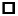 приложение к

заявлениюОснование для возникновения права

на подачу заявки и получение

патента на изобретение (без представления

документа):Основание для возникновения права

на подачу заявки и получение

патента на изобретение (без представления

документа):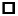 описание изобретения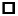 заявитель

является

работодателем и

соблюдены условия

п. 2 ст. 10

Закона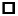 формула изобретения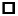 чертеж(и) и иные

материалы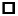 переуступка права

работодателем или его

правопреемником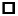 реферат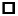 документ об оплате

подачи заявки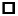 переуступка права

автором или его

правопреемником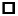 документ,

подтверждающий

наличие оснований

для уменьшения

размера оплаты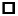 право

наследованиядокумент,

подтверждающий

наличие оснований

для уменьшения

размера оплаты(место для штампа НИИС)(место для штампа НИИС)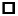 копия(и) первой(ых)

заявки(ок) (при

испрашивании

конвенционного

приоритета)(место для штампа НИИС)(место для штампа НИИС)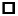 документы заявки на

иностранном языке(место для штампа НИИС)(место для штампа НИИС)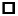 доверенность,

удостоверяющая

полномочия

патентного

поверенного

или представителя(место для штампа НИИС)(место для штампа НИИС)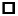 другой документ

(указать)(место для штампа НИИС)(место для штампа НИИС)№ фигуры чертежей, предлагаемой для публикации с формулой (рефератом)№ фигуры чертежей, предлагаемой для публикации с формулой (рефератом)№ фигуры чертежей, предлагаемой для публикации с формулой (рефератом)(72)

Автор(ы)

(указывается полное

имя (Ф.И.О.

(при

наличии))Полный почтовый адрес

местожительства, включая

наименование страны и ее

код по стандарту ВОИС ST. 3,

если он установленПодпись(и) автора(ов)-заявителя(ей) и/или

автора(ов), переуступившего(их) право на

получение патента на изобретениеЯ (мы) ______________________________________________________________________________

                                  (Ф.И.О. (при наличии))

прошу (просим) не упоминать меня (нас) как автора(ов) при публикации сведений о выдаче патента на изобретение

Подпись(и) автора(ов):Я (мы) ______________________________________________________________________________

                                  (Ф.И.О. (при наличии))

прошу (просим) не упоминать меня (нас) как автора(ов) при публикации сведений о выдаче патента на изобретение

Подпись(и) автора(ов):Я (мы) ______________________________________________________________________________

                                  (Ф.И.О. (при наличии))

прошу (просим) не упоминать меня (нас) как автора(ов) при публикации сведений о выдаче патента на изобретение

Подпись(и) автора(ов):Подпись

подпись(и) заявителя(ей), не являющегося(ихся) автором(ами), дата подписания (при

подписании от имени юридического лица подпись руководителя скрепляется печатью)Подпись

подпись(и) заявителя(ей), не являющегося(ихся) автором(ами), дата подписания (при

подписании от имени юридического лица подпись руководителя скрепляется печатью)Подпись

подпись(и) заявителя(ей), не являющегося(ихся) автором(ами), дата подписания (при

подписании от имени юридического лица подпись руководителя скрепляется печатью)Получатель:РГП "Национальный институт интеллектуальной собственности" Комитета по правам интеллектуальной собственности Министерства юстиции Республики КазахстанАдрес010000, г. Астана, Левобережье, Дом Министерств, ул. Орынбор, д.8, подъезд 18 ВБИН:020940003199Наименование банка:АО «Нурбанк»ИИКKZ8584905KZ006015415БИКNURSKZKXКБЕ:16КНП:859Заполняется РГКП НИИС

 

 

 

 

 

 

 

 

 

 

 

 

 

 

 

 

 

 Нужное отметить знаком Х

Заявление с реквизитами, проставленными РГП НИИС, является уведомлением о поступлении заявкиДата

поступления(85) Дата перевода

международной заявки на

национальную фазу(21) Регистрационный

№(22) Дата подачиЗаполняется РГКП НИИС

 

 

 

 

 

 

 

 

 

 

 

 

 

 

 

 

 

 Нужное отметить знаком Х

Заявление с реквизитами, проставленными РГП НИИС, является уведомлением о поступлении заявки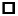 (86) регистрационный номер международной заявки и дата международной

подачи, установленные получающим ведомством(86) регистрационный номер международной заявки и дата международной

подачи, установленные получающим ведомством(86) регистрационный номер международной заявки и дата международной

подачи, установленные получающим ведомствомЗаполняется РГКП НИИС

 

 

 

 

 

 

 

 

 

 

 

 

 

 

 

 

 

 Нужное отметить знаком Х

Заявление с реквизитами, проставленными РГП НИИС, является уведомлением о поступлении заявки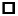 (87) номер и дата международной публикации международной заявки(87) номер и дата международной публикации международной заявки(87) номер и дата международной публикации международной заявкиЗаполняется РГКП НИИС

 

 

 

 

 

 

 

 

 

 

 

 

 

 

 

 

 

 Нужное отметить знаком Х

Заявление с реквизитами, проставленными РГП НИИС, является уведомлением о поступлении заявки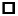 (96) номер евразийской заявки и дата подачи заявки, установленные

получающим ведомством(96) номер евразийской заявки и дата подачи заявки, установленные

получающим ведомством(96) номер евразийской заявки и дата подачи заявки, установленные

получающим ведомствомЗаполняется РГКП НИИС

 

 

 

 

 

 

 

 

 

 

 

 

 

 

 

 

 

 Нужное отметить знаком Х

Заявление с реквизитами, проставленными РГП НИИС, является уведомлением о поступлении заявки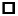 (97) номер и дата публикации евразийской заявки(97) номер и дата публикации евразийской заявки(97) номер и дата публикации евразийской заявкиЗаполняется РГКП НИИС

 

 

 

 

 

 

 

 

 

 

 

 

 

 

 

 

 

 Нужное отметить знаком Х

Заявление с реквизитами, проставленными РГП НИИС, является уведомлением о поступлении заявкиЗаявление

о выдаче инновационного патента

Республики Казахстан

на изобретениеЗаявление

о выдаче инновационного патента

Республики Казахстан

на изобретениеВ РГП «Национальный

институт интеллектуальной

собственности»

Комитета по правам

интеллектуальной

собственности

Министерства юстиции

Республики Казахстан010000

г. Астана, Левобережье,

Дом Министерств,

ул. Орынбор, д. 8, подъезд

18ВВ РГП «Национальный

институт интеллектуальной

собственности»

Комитета по правам

интеллектуальной

собственности

Министерства юстиции

Республики Казахстан010000

г. Астана, Левобережье,

Дом Министерств,

ул. Орынбор, д. 8, подъезд

18ВЗаполняется РГКП НИИС

 

 

 

 

 

 

 

 

 

 

 

 

 

 

 

 

 

 Нужное отметить знаком Х

Заявление с реквизитами, проставленными РГП НИИС, является уведомлением о поступлении заявки    Предоставляя указанные ниже документы, прошу (просим) выдать инновационный патент

    Республики Казахстан на изобретение на имя заявителя(ей)

(71) Заявитель(и):    (указывается полное имя (ФИО (при наличии)) или наименование и местожительство или местонахождение.

    Данные о местожительстве авторов-заявителей приводятся в графе, рядом с графой с кодом (72)    Предоставляя указанные ниже документы, прошу (просим) выдать инновационный патент

    Республики Казахстан на изобретение на имя заявителя(ей)

(71) Заявитель(и):    (указывается полное имя (ФИО (при наличии)) или наименование и местожительство или местонахождение.

    Данные о местожительстве авторов-заявителей приводятся в графе, рядом с графой с кодом (72)Код страны

по стандарту

ВОИС ST. 3

(если он

установлен)Код страны

по стандарту

ВОИС ST. 3

(если он

установлен)Заполняется РГКП НИИС

 

 

 

 

 

 

 

 

 

 

 

 

 

 

 

 

 

 Нужное отметить знаком Х

Заявление с реквизитами, проставленными РГП НИИС, является уведомлением о поступлении заявки    Предоставляя указанные ниже документы, прошу (просим) выдать инновационный патент

    Республики Казахстан на изобретение на имя заявителя(ей)

(71) Заявитель(и):    (указывается полное имя (ФИО (при наличии)) или наименование и местожительство или местонахождение.

    Данные о местожительстве авторов-заявителей приводятся в графе, рядом с графой с кодом (72)    Предоставляя указанные ниже документы, прошу (просим) выдать инновационный патент

    Республики Казахстан на изобретение на имя заявителя(ей)

(71) Заявитель(и):    (указывается полное имя (ФИО (при наличии)) или наименование и местожительство или местонахождение.

    Данные о местожительстве авторов-заявителей приводятся в графе, рядом с графой с кодом (72)Заполняется РГКП НИИС

 

 

 

 

 

 

 

 

 

 

 

 

 

 

 

 

 

 Нужное отметить знаком Х

Заявление с реквизитами, проставленными РГП НИИС, является уведомлением о поступлении заявкиЗаполняется только при испрашивании приоритета по дате, более ранней, чем дата подачи

заявки в НИИСЗаполняется только при испрашивании приоритета по дате, более ранней, чем дата подачи

заявки в НИИСЗаполняется только при испрашивании приоритета по дате, более ранней, чем дата подачи

заявки в НИИСЗаполняется только при испрашивании приоритета по дате, более ранней, чем дата подачи

заявки в НИИСЗаполняется РГКП НИИС

 

 

 

 

 

 

 

 

 

 

 

 

 

 

 

 

 

 Нужное отметить знаком Х

Заявление с реквизитами, проставленными РГП НИИС, является уведомлением о поступлении заявкиПрошу (просим) установить приоритет изобретения по дате:Прошу (просим) установить приоритет изобретения по дате:Прошу (просим) установить приоритет изобретения по дате:Прошу (просим) установить приоритет изобретения по дате:Заполняется РГКП НИИС

 

 

 

 

 

 

 

 

 

 

 

 

 

 

 

 

 

 Нужное отметить знаком Х

Заявление с реквизитами, проставленными РГП НИИС, является уведомлением о поступлении заявки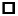 подачи первой(ых) заявки(ок) в государстве-участнике Парижской конвенции

(п.2 ст.20 Закона)подачи первой(ых) заявки(ок) в государстве-участнике Парижской конвенции

(п.2 ст.20 Закона)подачи первой(ых) заявки(ок) в государстве-участнике Парижской конвенции

(п.2 ст.20 Закона)Заполняется РГКП НИИС

 

 

 

 

 

 

 

 

 

 

 

 

 

 

 

 

 

 Нужное отметить знаком Х

Заявление с реквизитами, проставленными РГП НИИС, является уведомлением о поступлении заявки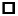 подачи более ранней заявки в НИИС в соответствии с п. 4 ст. 20 Законаподачи более ранней заявки в НИИС в соответствии с п. 4 ст. 20 Законаподачи более ранней заявки в НИИС в соответствии с п. 4 ст. 20 ЗаконаЗаполняется РГКП НИИС

 

 

 

 

 

 

 

 

 

 

 

 

 

 

 

 

 

 Нужное отметить знаком Х

Заявление с реквизитами, проставленными РГП НИИС, является уведомлением о поступлении заявки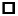 подачи первоначальной заявки в НИИС в соответствии с п. 5 ст. 20 Закона

(номер заявки _________________, дата подачи _________)подачи первоначальной заявки в НИИС в соответствии с п. 5 ст. 20 Закона

(номер заявки _________________, дата подачи _________)подачи первоначальной заявки в НИИС в соответствии с п. 5 ст. 20 Закона

(номер заявки _________________, дата подачи _________)Заполняется РГКП НИИС

 

 

 

 

 

 

 

 

 

 

 

 

 

 

 

 

 

 Нужное отметить знаком Х

Заявление с реквизитами, проставленными РГП НИИС, является уведомлением о поступлении заявки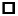 приоритета первоначальной заявки (п. 5 ст. 20 Закона)

(номер заявки _________, дата подачи ______________)приоритета первоначальной заявки (п. 5 ст. 20 Закона)

(номер заявки _________, дата подачи ______________)приоритета первоначальной заявки (п. 5 ст. 20 Закона)

(номер заявки _________, дата подачи ______________)Заполняется РГКП НИИС

 

 

 

 

 

 

 

 

 

 

 

 

 

 

 

 

 

 Нужное отметить знаком Х

Заявление с реквизитами, проставленными РГП НИИС, является уведомлением о поступлении заявки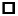 поступления дополнительных материалов к более ранней заявке (п. 3 ст. 20 Закона)поступления дополнительных материалов к более ранней заявке (п. 3 ст. 20 Закона)поступления дополнительных материалов к более ранней заявке (п. 3 ст. 20 Закона)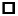 (31) № первой, более ранней,

первоначальной заявки(32) Дата испрашиваемого

приоритета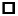 (32) Дата испрашиваемого

приоритета(32) Дата испрашиваемого

приоритета(33) Код страны подачи по

ST. 3 (при испрашивании

конвенционного

приоритета)(54) Название изобретения(54) Название изобретения(54) Название изобретения(54) Название изобретения(54) Название изобретения(54) Название изобретенияСоблюдены требования п. 4 ст. 9 ЗаконаСоблюдены требования п. 4 ст. 9 ЗаконаСоблюдены требования п. 4 ст. 9 ЗаконаСоблюдены требования п. 4 ст. 9 ЗаконаСоблюдены требования п. 4 ст. 9 ЗаконаСоблюдены требования п. 4 ст. 9 Закона_______________________________________________________________________________

Адрес для переписки (полный почтовый адрес и имя адресата)_______________________________________________________________________________

Адрес для переписки (полный почтовый адрес и имя адресата)_______________________________________________________________________________

Адрес для переписки (полный почтовый адрес и имя адресата)_______________________________________________________________________________

Адрес для переписки (полный почтовый адрес и имя адресата)_______________________________________________________________________________

Адрес для переписки (полный почтовый адрес и имя адресата)_______________________________________________________________________________

Адрес для переписки (полный почтовый адрес и имя адресата)Телефон:Телефон:Мобильный тел.Мобильный тел.Мобильный тел.Факс:(74) Патентный поверенный (полное имя (Ф.И.О. (при наличии)), регистрационный номер)

или представитель заявителя(ей) (полное имя (Ф.И.О. (при наличии)) или наименование)(74) Патентный поверенный (полное имя (Ф.И.О. (при наличии)), регистрационный номер)

или представитель заявителя(ей) (полное имя (Ф.И.О. (при наличии)) или наименование)(74) Патентный поверенный (полное имя (Ф.И.О. (при наличии)), регистрационный номер)

или представитель заявителя(ей) (полное имя (Ф.И.О. (при наличии)) или наименование)(74) Патентный поверенный (полное имя (Ф.И.О. (при наличии)), регистрационный номер)

или представитель заявителя(ей) (полное имя (Ф.И.О. (при наличии)) или наименование)(74) Патентный поверенный (полное имя (Ф.И.О. (при наличии)), регистрационный номер)

или представитель заявителя(ей) (полное имя (Ф.И.О. (при наличии)) или наименование)(74) Патентный поверенный (полное имя (Ф.И.О. (при наличии)), регистрационный номер)

или представитель заявителя(ей) (полное имя (Ф.И.О. (при наличии)) или наименование)Перечень прилагаемых

документовКол-во л.

в 1 экз.Кол-во

экз.Основание для возникновения

права на подачу заявки и

получение инновационного патента на изобретение (без

представления документа):Основание для возникновения

права на подачу заявки и

получение инновационного патента на изобретение (без

представления документа):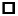 приложение к заявлениюОснование для возникновения

права на подачу заявки и

получение инновационного патента на изобретение (без

представления документа):Основание для возникновения

права на подачу заявки и

получение инновационного патента на изобретение (без

представления документа):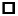 описание изобретения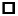 заявитель является

работодателем и

соблюдены условия

п. 2 ст. 10 Закона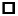 формула изобретения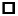 чертеж(и) и иные

материалы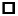 переуступка права

работодателем или его

правопреемником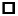 реферат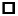 документ об оплате подачи заявки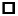 переуступка права

автором или его

правопреемником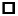 документ, подтверждающий наличие оснований для уменьшения размера оплаты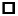 право

наследования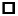 копия(и) первой(ых) заявки(ок) (при испрашивании конвенционного приоритета) (место для штампа НИИС)(место для штампа НИИС)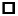 документы заявки на иностранном языке(место для штампа НИИС)(место для штампа НИИС)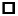 доверенность,

удостоверяющая полномочия

патентного поверенного

или представителя(место для штампа НИИС)(место для штампа НИИС)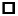 другой документ (указать)(место для штампа НИИС)(место для штампа НИИС)№ фигуры чертежей, предлагаемой для публикации с формулой (рефератом)№ фигуры чертежей, предлагаемой для публикации с формулой (рефератом)№ фигуры чертежей, предлагаемой для публикации с формулой (рефератом)(72) Автор(ы)

(указывается полное

имя (ФИО (при

наличии))Полный почтовый адрес

местожительства, включая

наименование страны и ее

код по стандарту ВОИС ST. 3,

если он установленПодпись(и) автора(ов)-заявителя(ей) и/или

автора(ов), переуступившего(их) право на

получение инновационного патента на изобретениеЯ (мы) ______________________________________________________________________________

                             (Ф.И.О. (при наличии))

прошу (просим) не упоминать меня (нас) как автора(ов) при публикации сведений о выдаче инновационного патента на изобретение

Подпись(и) автора(ов):Я (мы) ______________________________________________________________________________

                             (Ф.И.О. (при наличии))

прошу (просим) не упоминать меня (нас) как автора(ов) при публикации сведений о выдаче инновационного патента на изобретение

Подпись(и) автора(ов):Я (мы) ______________________________________________________________________________

                             (Ф.И.О. (при наличии))

прошу (просим) не упоминать меня (нас) как автора(ов) при публикации сведений о выдаче инновационного патента на изобретение

Подпись(и) автора(ов):Подпись:

подпись(и) заявителя(ей), не являющегося(ихся) автором(ами), (при

подписании от имени юридического лица подпись руководителя скрепляется печатью)Подпись:

подпись(и) заявителя(ей), не являющегося(ихся) автором(ами), (при

подписании от имени юридического лица подпись руководителя скрепляется печатью)Подпись:

подпись(и) заявителя(ей), не являющегося(ихся) автором(ами), (при

подписании от имени юридического лица подпись руководителя скрепляется печатью)Получатель:РГП "Национальный институт интеллектуальной собственности" Комитета по правам интеллектуальной собственности Министерства юстиции Республики КазахстанАдрес010000, г. Астана, Левобережье, Дом Министерств, ул. Орынбор, д.8, подъезд 18 ВБИН:020940003199Наименование банка:АО «Нурбанк»ИИКKZ8584905KZ006015415БИКNURSKZKXКБЕ:16КНП:859Дата поступления(21) № регистрации(22) Дата подачиПриоритетЗаявление

о выдаче патента

Республики Казахстан

на селекционное достижениеЗаявление

о выдаче патента

Республики Казахстан

на селекционное достижениеВ РГП "Национальный институт

интеллектуальной собственности

Комитета по правам интеллектуальной

собственности

Министерства юстиции

Республики Казахстан

010000, г. Астана, Левобережье

Дом Министерств,

ул. 35, дом 8, подъезд В 18 БВ РГП "Национальный институт

интеллектуальной собственности

Комитета по правам интеллектуальной

собственности

Министерства юстиции

Республики Казахстан

010000, г. Астана, Левобережье

Дом Министерств,

ул. 35, дом 8, подъезд В 18 БПредоставляя указанные ниже документы, прошу (просим)

выдать патент Республики Казахстан на имя

заявителя(ей) (71) Заявитель(и):(указывается полное имя или наименование и

местожительство или местонахождение. Данные о

местожительстве авторов-заявителей приводятся в

графе, рядом с графой с кодом (72))Предоставляя указанные ниже документы, прошу (просим)

выдать патент Республики Казахстан на имя

заявителя(ей) (71) Заявитель(и):(указывается полное имя или наименование и

местожительство или местонахождение. Данные о

местожительстве авторов-заявителей приводятся в

графе, рядом с графой с кодом (72))Предоставляя указанные ниже документы, прошу (просим)

выдать патент Республики Казахстан на имя

заявителя(ей) (71) Заявитель(и):(указывается полное имя или наименование и

местожительство или местонахождение. Данные о

местожительстве авторов-заявителей приводятся в

графе, рядом с графой с кодом (72))Код

страны

по

стандарту ВОИС

ST. 3

(если он

установлен)Заполняется только при испрашивании приоритета по дате, более ранней, чем дата подачи заявки в НИИС

Прошу (просим) установить приоритет селекционного достижения по дате:Заполняется только при испрашивании приоритета по дате, более ранней, чем дата подачи заявки в НИИС

Прошу (просим) установить приоритет селекционного достижения по дате:Заполняется только при испрашивании приоритета по дате, более ранней, чем дата подачи заявки в НИИС

Прошу (просим) установить приоритет селекционного достижения по дате:Заполняется только при испрашивании приоритета по дате, более ранней, чем дата подачи заявки в НИИС

Прошу (просим) установить приоритет селекционного достижения по дате: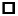 подачи первой(ых) заявки(ок) в стране-участнице

Международной конвенции (п. 2 ст. 7 Закона)подачи первой(ых) заявки(ок) в стране-участнице

Международной конвенции (п. 2 ст. 7 Закона)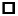 поступления заявки на допуск к использованию в

госкомиссию (п. 2 ст. 4 Закона)поступления заявки на допуск к использованию в

госкомиссию (п. 2 ст. 4 Закона)№ первой

заявки или

заявки на

допуск к

использованиюДата

испрашиваемого

приоритета(33) Код

страны

подачи по

ST. 3 ВОИССтадия рассмотрения заявкиПод каким

названием

зарегистрировано

селикционное

достижениеЯ (мы) заявляю (ем), что материал, переданный с первой заявкой,

представляет данный; сорт (породу) и соответствует настоящей заявке

________________________________________________________________________________

________________________________________________________________________________

Род, вид

_______________________________________________________________

      (название на государственном или русском языке)

_______________________________________________________________

(латинское название)Я (мы) заявляю (ем), что материал, переданный с первой заявкой,

представляет данный; сорт (породу) и соответствует настоящей заявке

________________________________________________________________________________

________________________________________________________________________________

Род, вид

_______________________________________________________________

      (название на государственном или русском языке)

_______________________________________________________________

(латинское название)Я (мы) заявляю (ем), что материал, переданный с первой заявкой,

представляет данный; сорт (породу) и соответствует настоящей заявке

________________________________________________________________________________

________________________________________________________________________________

Род, вид

_______________________________________________________________

      (название на государственном или русском языке)

_______________________________________________________________

(латинское название)Я (мы) заявляю (ем), что материал, переданный с первой заявкой,

представляет данный; сорт (породу) и соответствует настоящей заявке

________________________________________________________________________________

________________________________________________________________________________

Род, вид

_______________________________________________________________

      (название на государственном или русском языке)

_______________________________________________________________

(латинское название)Я (мы) заявляю (ем), что материал, переданный с первой заявкой,

представляет данный; сорт (породу) и соответствует настоящей заявке

________________________________________________________________________________

________________________________________________________________________________

Род, вид

_______________________________________________________________

      (название на государственном или русском языке)

_______________________________________________________________

(латинское название)Предлагаемое наименованиеПредлагаемое наименованиеПредлагаемое наименованиеСелекционный номерСелекционный номерСелекционное достижение выведено в стране (ax)

_________________________________________________Предлагался ли сорт (порода) к продаже или продавался:

В стране подачи заявки: - нет - да впервые под названием _____________________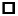 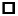 Предлагался ли сорт(порода) к продаже или продавался:

В других странах:- нет - да впервые под названием _______________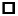 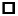 (98) Адрес для переписки (полный почтовый адрес)

Телефон:                                                           факс:Селекционное достижение выведено в стране (ax)

_________________________________________________Предлагался ли сорт (порода) к продаже или продавался:

В стране подачи заявки: - нет - да впервые под названием _____________________Предлагался ли сорт(порода) к продаже или продавался:

В других странах:- нет - да впервые под названием _______________(98) Адрес для переписки (полный почтовый адрес)

Телефон:                                                           факс:Селекционное достижение выведено в стране (ax)

_________________________________________________Предлагался ли сорт (порода) к продаже или продавался:

В стране подачи заявки: - нет - да впервые под названием _____________________Предлагался ли сорт(порода) к продаже или продавался:

В других странах:- нет - да впервые под названием _______________(98) Адрес для переписки (полный почтовый адрес)

Телефон:                                                           факс:Селекционное достижение выведено в стране (ax)

_________________________________________________Предлагался ли сорт (порода) к продаже или продавался:

В стране подачи заявки: - нет - да впервые под названием _____________________Предлагался ли сорт(порода) к продаже или продавался:

В других странах:- нет - да впервые под названием _______________(98) Адрес для переписки (полный почтовый адрес)

Телефон:                                                           факс:Селекционное достижение выведено в стране (ax)

_________________________________________________Предлагался ли сорт (порода) к продаже или продавался:

В стране подачи заявки: - нет - да впервые под названием _____________________Предлагался ли сорт(порода) к продаже или продавался:

В других странах:- нет - да впервые под названием _______________(98) Адрес для переписки (полный почтовый адрес)

Телефон:                                                           факс:(74) Патентный поверенный (фамилия, имя, отчество (при наличии), регистрационный

номер) или представитель заявителя (заявителей)(74) Патентный поверенный (фамилия, имя, отчество (при наличии), регистрационный

номер) или представитель заявителя (заявителей)(74) Патентный поверенный (фамилия, имя, отчество (при наличии), регистрационный

номер) или представитель заявителя (заявителей)(74) Патентный поверенный (фамилия, имя, отчество (при наличии), регистрационный

номер) или представитель заявителя (заявителей)(74) Патентный поверенный (фамилия, имя, отчество (при наличии), регистрационный

номер) или представитель заявителя (заявителей)Перечень прилагаемых

документовПеречень прилагаемых

документовКол-во

л. в 1

экз.Кол-во

экз.Основание для

возникновения права на

подачу заявки и получение

патента (без представления

документа):

заявитель является

работодателем и соблюдены

условия п. 2 ст. 5 Закона

переуступка права

работодателем или его

правопреемником

переуступка права

автором или его

правопреемником

право наследования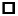 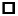 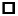 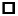 (место для штампа НИИС)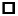 приложение к заявлениюОснование для

возникновения права на

подачу заявки и получение

патента (без представления

документа):

заявитель является

работодателем и соблюдены

условия п. 2 ст. 5 Закона

переуступка права

работодателем или его

правопреемником

переуступка права

автором или его

правопреемником

право наследования(место для штампа НИИС)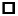 анкета селекционного достиженияОснование для

возникновения права на

подачу заявки и получение

патента (без представления

документа):

заявитель является

работодателем и соблюдены

условия п. 2 ст. 5 Закона

переуступка права

работодателем или его

правопреемником

переуступка права

автором или его

правопреемником

право наследования(место для штампа НИИС)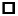 фотографииОснование для

возникновения права на

подачу заявки и получение

патента (без представления

документа):

заявитель является

работодателем и соблюдены

условия п. 2 ст. 5 Закона

переуступка права

работодателем или его

правопреемником

переуступка права

автором или его

правопреемником

право наследования(место для штампа НИИС)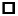 цветные слайдыОснование для

возникновения права на

подачу заявки и получение

патента (без представления

документа):

заявитель является

работодателем и соблюдены

условия п. 2 ст. 5 Закона

переуступка права

работодателем или его

правопреемником

переуступка права

автором или его

правопреемником

право наследования(место для штампа НИИС)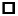 информация о ранее произведенной

продажеОснование для

возникновения права на

подачу заявки и получение

патента (без представления

документа):

заявитель является

работодателем и соблюдены

условия п. 2 ст. 5 Закона

переуступка права

работодателем или его

правопреемником

переуступка права

автором или его

правопреемником

право наследования(место для штампа НИИС)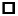 документ об оплате подачи заявкиОснование для

возникновения права на

подачу заявки и получение

патента (без представления

документа):

заявитель является

работодателем и соблюдены

условия п. 2 ст. 5 Закона

переуступка права

работодателем или его

правопреемником

переуступка права

автором или его

правопреемником

право наследования(место для штампа НИИС)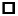 документ, подтверждающий наличие

оснований для уменьшения размера

оплатыОснование для

возникновения права на

подачу заявки и получение

патента (без представления

документа):

заявитель является

работодателем и соблюдены

условия п. 2 ст. 5 Закона

переуступка права

работодателем или его

правопреемником

переуступка права

автором или его

правопреемником

право наследования(место для штампа НИИС)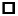 копия(и) первой(ых) заявки(ок) (при

испрашивании конвенционного

приоритета)Основание для

возникновения права на

подачу заявки и получение

патента (без представления

документа):

заявитель является

работодателем и соблюдены

условия п. 2 ст. 5 Закона

переуступка права

работодателем или его

правопреемником

переуступка права

автором или его

правопреемником

право наследования(место для штампа НИИС)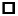 перевод заявки на государственный

или русский языкОснование для

возникновения права на

подачу заявки и получение

патента (без представления

документа):

заявитель является

работодателем и соблюдены

условия п. 2 ст. 5 Закона

переуступка права

работодателем или его

правопреемником

переуступка права

автором или его

правопреемником

право наследования(место для штампа НИИС)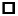 доверенность, удостоверяющая

полномочия патентного поверенного

или представителяОснование для

возникновения права на

подачу заявки и получение

патента (без представления

документа):

заявитель является

работодателем и соблюдены

условия п. 2 ст. 5 Закона

переуступка права

работодателем или его

правопреемником

переуступка права

автором или его

правопреемником

право наследования(место для штампа НИИС)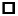 другой документ (указать)Основание для

возникновения права на

подачу заявки и получение

патента (без представления

документа):

заявитель является

работодателем и соблюдены

условия п. 2 ст. 5 Закона

переуступка права

работодателем или его

правопреемником

переуступка права

автором или его

правопреемником

право наследования(место для штампа НИИС)72) Авторы (указывается полные

Ф.И.О (при наличии))(97) Полный

почтовый адрес(97) Полный

почтовый адресПодпись(и)место жительства,

включая

наименование

страны и ее код

по стандарту ST. 3

ВОИС, если

он установленместо жительства,

включая

наименование

страны и ее код

по стандарту ST. 3

ВОИС, если

он установленавтора(ов)-заявителя

(ей) и/или

автора(ов),

переуступившего(их)

право на получение

патентаЯ (мы) ___________________________________________________________________

                            (Ф.И.О (при наличии))

прошу (просим) не упоминать меня (нас) как автора(ов) при публикации

материалов заявки

Подпись(и) автора(ов):Я (мы) ___________________________________________________________________

                            (Ф.И.О (при наличии))

прошу (просим) не упоминать меня (нас) как автора(ов) при публикации

материалов заявки

Подпись(и) автора(ов):Я (мы) ___________________________________________________________________

                            (Ф.И.О (при наличии))

прошу (просим) не упоминать меня (нас) как автора(ов) при публикации

материалов заявки

Подпись(и) автора(ов):Я (мы) ___________________________________________________________________

                            (Ф.И.О (при наличии))

прошу (просим) не упоминать меня (нас) как автора(ов) при публикации

материалов заявки

Подпись(и) автора(ов):Правопреемник автора, переуступивший право на получение патента (полное имя

или наименование, местожительство или местонахождение, подпись, дата (при

подписании от имени юридического лица подпись руководителя скрепляется

печатью):Правопреемник автора, переуступивший право на получение патента (полное имя

или наименование, местожительство или местонахождение, подпись, дата (при

подписании от имени юридического лица подпись руководителя скрепляется

печатью):Правопреемник автора, переуступивший право на получение патента (полное имя

или наименование, местожительство или местонахождение, подпись, дата (при

подписании от имени юридического лица подпись руководителя скрепляется

печатью):Правопреемник автора, переуступивший право на получение патента (полное имя

или наименование, местожительство или местонахождение, подпись, дата (при

подписании от имени юридического лица подпись руководителя скрепляется

печатью):Я (мы) заявляю(ем), что по имеющимся у меня (нас) сведениям информация,

необходимая для рассмотрения заявок и внесенная в настоящее заявление и в

приложения, является окончательной и правильной. Я (мы) подтверждаю(ем),

что образцы получены должным образом и представляют репрезентативную

выборку селекционного достижения.Я (мы) заявляю(ем), что по имеющимся у меня (нас) сведениям информация,

необходимая для рассмотрения заявок и внесенная в настоящее заявление и в

приложения, является окончательной и правильной. Я (мы) подтверждаю(ем),

что образцы получены должным образом и представляют репрезентативную

выборку селекционного достижения.Я (мы) заявляю(ем), что по имеющимся у меня (нас) сведениям информация,

необходимая для рассмотрения заявок и внесенная в настоящее заявление и в

приложения, является окончательной и правильной. Я (мы) подтверждаю(ем),

что образцы получены должным образом и представляют репрезентативную

выборку селекционного достижения.Я (мы) заявляю(ем), что по имеющимся у меня (нас) сведениям информация,

необходимая для рассмотрения заявок и внесенная в настоящее заявление и в

приложения, является окончательной и правильной. Я (мы) подтверждаю(ем),

что образцы получены должным образом и представляют репрезентативную

выборку селекционного достижения.Подпись

подпись(и) заявителя(ей) или патентного поверенного, дата подписания

(при подписании от имени юридического лица подпись руководителя

скрепляется печатью)Подпись

подпись(и) заявителя(ей) или патентного поверенного, дата подписания

(при подписании от имени юридического лица подпись руководителя

скрепляется печатью)Подпись

подпись(и) заявителя(ей) или патентного поверенного, дата подписания

(при подписании от имени юридического лица подпись руководителя

скрепляется печатью)Подпись

подпись(и) заявителя(ей) или патентного поверенного, дата подписания

(при подписании от имени юридического лица подпись руководителя

скрепляется печатью)